План раБотыМКУ Централизованная библиотечная система   городского округа ЗАТО город Фокинона 2017 год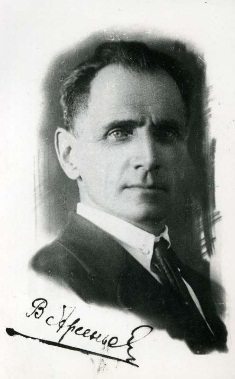 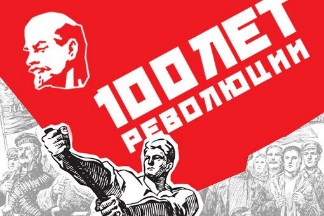 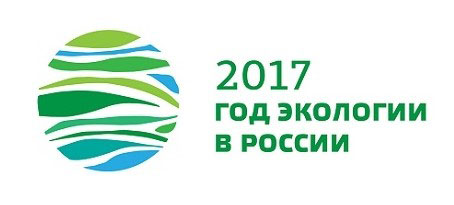 «Необходимо произвести смену приоритетов, заново расставить акценты и двигаться дальше, навстречу новому успеху»Терри ДинСодержаниеI Цели, задачиМуниципальное казенное учреждение «Централизованная библиотечная система городского округа ЗАТО город Фокино» (далее МКУ ЦБС г. Фокино) осуществляет свою деятельность на основании муниципального задания, которое включает в себя:«Библиотечное, библиографическое и информационное обслуживание» (услуга);«Библиографическая обработка документов и создание каталогов» (работа).Основными целями деятельности библиотек МКУ ЦБС г. Фокино на 2017 год являются:обеспечение свободного беспрепятственного и безвозмездного для всех категорий населения доступа к информации;создание условий для приобщения населения к ценностям национальной и мировой культуры; сохранение и передача культурного наследия Приморского края; создание условий для самообразования и дополнительной профессиональной подготовки граждан.Основные задачи библиотек МКУ ЦБС г. Фокино:Расширение круга пользователей и обеспечение доступности, оперативности и комфортности получения информации пользователями библиотеки, в том числе посредством сервисных услуг на сайте МКУ ЦБС г. Фокино. Обеспечение возможности просвещения и интеллектуального досуга для граждан города;Активизация наращивания объемов электронных ресурсов библиотеки путем формирования собственных библиографических и полнотекстовых баз данных и за счет использования ресурсов сети Интернет и других библиотек. Сохранение и передача культурного наследия, зафиксированного в текстовой, визуальной и иной форме;Организация возможности ознакомления с образцами литературы, результатами научно-исследовательской и творческой деятельности;Обеспечение свободного (бесплатного, комфортного, правомерного) доступа граждан к национальному библиотечному фонду через сеть   Интернет.Позиционирования библиотек МКУ ЦБС г. Фокино на городском, краевом и федеральном уровнях посредством проектной, конкурсной, исследовательской деятельности. Приоритетные направления работы МКУ ЦБС г. Фокино были определены:- Законами РФ - «Основы законодательства РФ о культуре», «О библиотечном деле», «Об общих принципах организации местного самоуправления в Российской Федерации»;- Концепциями и стратегиями - «Национальная стратегия действий в интересах детей на 2012-2017 годы», «Основы государственной культурной политики», «Концепция библиотечного обслуживания детей в России на 2014-2020 гг.», «Стратегия развития воспитания в Российской Федерации на 2015-2020 гг.», «Модельный стандарт деятельности общедоступной библиотеки», «Основы государственной молодежной политики в РФ» до 2025 года;- Федеральными целевыми программами, связанными с деятельностью по актуальным проблемам современности – ФЦП «Патриотическое воспитание граждан Российской Федерации на 2016-2020 годы», ФЦП «Информационное общество», ФЦП «Культура России (2012-2018 годы)»;- Муниципальными программами ГО ЗАТО город Фокино - Программа «Сохранение и развитие культуры и искусства городского округа ЗАТО город Фокино на 2015-2017-ые годы», Программа «Развитие образования в городском округе ЗАТО город Фокино на 2014-2018-ые годы», подпрограмма «организация и проведение городских праздников и культурно-массовых мероприятий городского округа ЗАТО город Фокино на 2015-2017-ые годы», Программа «Профилактика терроризма и противодействие экстремизму на территории городского округа ЗАТО город Фокино в 2015-2017-ых годах», Программа «Доступная среда» на 2013-2017-ые годы, Программа «Развитие физической культуры и спорта в городском округе ЗАТО город Фокино на 2016-2020-ые годы»; - Знаменательными памятными и юбилейными датами мирового, общероссийского, регионального, краевого и местного значения.Работа МКУ Централизованная библиотечная система городского округа ЗАТО город Фокино будет организована, руководствуясь решениями ООН и ЮНЕСКО по проведению международных десятилетий, международных годов (дат). Приоритетные направления работы библиотек определяются также отечественными федеральными, региональными программами, связанными с деятельностью по актуальным проблемам современности: 2013-2022гг. - Международное десятилетие сближения культур.2011-2020 гг. - Десятилетие биоразнообразия Организации Объединенных Наций.2011–2020 гг. – Десятилетие действий за безопасность дорожного движения.2010–2020 гг. – Десятилетие Организации Объединенных Наций, посвященное пустыням и борьбе с опустыниванием.2017 год - Международный год устойчивого туризма в интересах развития2008–2017 гг. – Второе Десятилетие Организации Объединенных Наций по борьбе за ликвидацию нищеты.________________________________________2017 ГОД – В РОССИИГод экологии и Год особо охраняемых природных территорийВ г. СОЧИ ПРОЙДЕТ XIX ВСЕМИРНЫЙ ФЕСТИВАЛЬ МОЛОДЕЖИ И СТУДЕНТОВ Знаменательные даты российской истории1155-летие зарождения российской государственности (862 г.)405 лет изгнания польских интервентов из Москвы ополчением под руководством К. Минина и Д. Пожарского (26 октября 1612 г.)205 лет со времени Бородинского сражения в Отечественной войне 1812 года100 лет февральской революции (1917 г.)Подготовка к празднованию 75-летия Победы: цикл мероприятий «ЮБИЛЯРЫ ПОБЕДЫ».- Великие победы и сражения.- Герои войны.- Цикл внутри полочных выставок, информации на сайт, информационных закладок к Дням воинской славы и Памятным датам России.Юбилеи писателей и поэтов30 ноября — 350 лет со дня рождения Джонатана Свифта (1667-1745)25 ноября — 300 лет со дня рождения Александра Петровича Сумарокова (1717-1777)10 апреля — 200 лет со дня рождения Константина Сергеевича Аксакова (1817-1860)16 мая — 200 лет со дня рождения Николая Ивановича Костомарова (1817-1885)5 сентября — 200 лет со дня рождения Алексея Константиновича Толстого (1817-1875)16 июня — 150 лет со дня рождения Константина Дмитриевича Бальмонта (1867-1942)14 августа — 150 лет со дня рождения Джона Голсуорси (1867-1933)31 марта — 135 лет со дня рождения Корнея Ивановича Чуковского (1882-1969)16 мая — 130 лет со дня рождения русского поэта Игоря Северянина.3 ноября — 130 лет со дня рождения Самуила Яковлевича Маршака (1887-1964)31 мая — 125 лет со дня рождения Константина Георгиевича Паустовского (1892-1968)19 апреля — 115 лет со дня рождения Вениамина Александровича Каверина (1902-1989)  1 октября — 105 лет со дня рождения  историка писателя, переводчика  Л. Н. Гумилевакраеведческие даты10 сентября - 145 лет со дня рождения В.К. Арсеньева (1872-1930)15 апреля - 130 лет Приморской государственной публичной библиотеки им. А.М. Горького110 лет п. Дунай ГО ЗАТО г. Фокиноii Контрольные показатели на 2017 годIII ОРГАНИЗАЦИЯ БИБЛИОТЕЧНОГО ОБСЛУЖИВАНИЯ НАСЕЛЕНИЯВ состав городского округа ЗАТО город Фокино входят: г. Фокино, поселки Дунай и Путятин.Население городского округа  ЗАТО  г. Фокино на 01.01.2016 год составляет 31 516 человек;  дети в возрасте от 0 до 15 лет составляют 16,3% от взрослого населения.Библиотеки городского округа объединены в Централизованную библиотечную систему (ЦБС). ЦБС городского округа ЗАТО город Фокино и включает в себя четыре библиотеки: Центральную городскую библиотеку им. А.Д. Старцева, Центральную детскую библиотеку, библиотеку семейного чтения п. Дунай и библиотеку-филиал №2  п. Путятин.Библиотеки МКУ ЦБС г. Фокино обслуживают все категории населения в наиболее удобном для них режиме: в самой библиотеке или вне библиотеки: на дому, в библиотечных пунктах выдачи, в удалённом доступе.Основными видами деятельности библиотек являются: библиотечно-информационное обслуживание -  предоставление пользователям информации на материальных или нематериальных носителях и справочно-библиографическое обслуживание; культурно-просветительская деятельность - организация культурно-просветительных и образовательных мероприятий, интеллектуального досуга, клубов и объединений по интересам.              Виды деятельности библиотек реализуются через выполнение следующих работ (оказание услуг): предоставление полной информации об имеющихся в библиотеке ресурсах, о каналах доступа к удалённым ресурсам; формирование, обработка, систематизация, учёт, хранение и реставрация фондов, оцифровка местных изданий; ведение и редактирование печатных и электронных каталогов, баз данных, перевод имеющихся каталогов и картотек в электронный каталог; консультирование по вопросам поиска и выбора источников информации; выдача документов на различных носителях из библиотечного фонда для временного пользования в соответствии с правилами пользования библиотекой; предоставление документов из других библиотек с использованием межбиблиотечного абонемента, внутрисистемного обмена, электронной доставки документов; предоставление пользователям доступа к удалённым ресурсам через сеть Интернет;организация культурно-просветительных и образовательных мероприятий, интеллектуального досуга, клубов по интересам; методическое обеспечение развития библиотек, кадрового потенциала.В 2017 году МКУ ЦБС г. Фокино планирует продолжить:работу в координации с общеобразовательными и дошкольными образовательными учреждениями, учреждениями дополнительного образования, учреждениями культуры, с общественными и культурно-просветительскими организациями: Советом ветеранов, Отделом по делам молодежи и физической культуре, Городским обществом инвалидов, Службой Семьи и другими организациями городского округа;дифференцированное обслуживание приоритетных групп читателей: детей, трудных подростков, учащейся молодежи, семей, ветеранов, пенсионеров, людей с ограниченными возможностями.приоритетные направления в деятельности библиотек МКУ ЦБС г. Фокино:- Активное включение в социальные сети Интернет, продвижение сайта ЦБС.- Краеведение.- Военно-патриотическое воспитание.- Экологическое просвещение.- Здоровый образ жизни. (Профилактика вредных привычек)- Формирование толерантного сознания и поведения населения. Профилактика экстремизма. - Работа с художественной литературой. Продвижение книги и чтения.- Духовно-нравственное воспитание. Искусство. - Библиотека – в поддержку семьи. Помощь в организации семейного чтения и семейного досуга.- Работа с общественными организациями г. Фокино: ООО «Общество инвалидов»; «Дети войны»; «Служба семьи» и др.В рамках программы по чтению планируется:отметить юбилейные даты писателей и поэтов, а также многих других выдающихся музыкантов, художников и деятелей культуры и др.;проведение встреч с писателями, презентации книг местных и Приморских писателей и поэтов; книг-юбиляров;проведение литературных акций в библиотеке, на улицах города;участие МКУ ЦБС г. Фокино в Краевых, Региональных и Всероссийских конкурсах («Библиотека года», Фестиваль книги и чтения в формате историко-гражданского проекта «Осмысление во имя консолидации: уроки прошлого».  К 100-летию Великой российской революции»)Для привлечения творческих людей в библиотеки продолжить организацию -  фотовыставок, художественных выставок и выставок работ декоративно-прикладного творчества, творческих встреч с музыкантами, художниками, проведение мастер-классов.Главные библиотечные мероприятия годаОсобо значимые мероприятия года IV РАЗВИТИЕ ИНФОРМАЦИОННЫХ ТЕХНОЛОГИЙ1. Продолжить работу по оцифровке краеведческих изданий: «Тихоокеанская газета»; краеведческих папок.2. Вести работу по продвижению сайта МКУ ЦБС ГО ЗАТО г. Фокино.3. Подготовка к электронной книговыдачи: создание электронной базы данных читателей ЦБС.4. Заключение контракта с Национальной электронной библиотекой (НЭБ).V ПРОЕКТНАЯ ДЕЯТЕЛЬНОСТЬ И РАБОТА ПО ПРОГРАММАММКУ  ЦБС г. Фокино  работает по следующим программам и проектам: Программа «Безопасность и сохранность библиотечного фонда ЦБС на 2015-2017 гг.» (МКУ ЦБС г. Фокино)Подпрограмма «Профилактика терроризма и противодействие  экстремизму на территории городского округа для учреждений МКУ «Централизованная библиотечная система  городского округа ЗАТО город Фокино» на 2015-2017 годы».Программа «Читающий город - читающая страна» (цель: повышение статуса книги и чтения в городском округе) (МКУ ЦБС).Программа ««Малый город, большая история»  (цель: сохранение историко-культурного наследия городского округа ЗАТО город Фокино)  (МКУ ЦБС г. Фокино)Проект «Добру откроются сердца» (уроки доброты по духовно-нравственному просвещению детей) (Центральная детская библиотека).Проект «Культурное наследие. Персона» (виртуальный читальный зал на сайте ЦБС) (Центральная городская библиотека).Проект «Мы вместе» (работа с маломобильными гражданами ГО ЗАТО город Фокино) (Центральная городская библиотека).Проект «Литературное созвездие молодых» (комплектование для молодежи) (Центральная городская библиотека).Проект «Школа повышения квалификации библиотечных работников МКУ ЦБС г. Фокино»  Проект «Уроки столетия: 1917-2017 гг.» Проект «Культурный край. Сегодня о …»       Работа по авторским проектам осуществляется по отдельным планам.АВТОРСКИЕ ПРОЕКТЫПроект «Культурное наследие». Рубрика на сайте	«Персона» (автор проекта Фалалеева А.В., методист Информационно-методического отдела ЦГБ) Январь: «Чудак, подаривший миру Алису» (27 января - 185 лет со дня рождения английского писателя, математика Л. Кэрролла (1832-1898) Февраль: «Я пишу музыку сердца и создаю ее для тишины» (24 февраля - 85 лет со дня рождения французского композитора М. Ж. Леграна (1932)Март: «Суперзвезда» (25 мая – 70 лет со дня рождения британского рок-певца и композитора сэра Э. Джона (1947)Апрель: «На ленинградском музыкальном небосклоне восходит новая звезда» (25 апреля – 110 лет со дня рождения советского и российского композитора В. П. Соловьёва-Седого (1907 - 1979)Май: «MADE BY F.BONDARCHUK» (9 мая – 50 лет со дня рождения российского киноактера, кинорежиссера и продюсера кино и телевидения, Ф. С. Бондарчука (1967)Июнь: «Я в глазах твоих утону, можно?» (20 июня - 85 лет со дня рождения советского поэта, переводчика Р. И. Рождественского (1932-1994)Июль: «Иван Айвазовский или…Ованес Айвазян!» (29 июля - 200 лет со дня рождения художника И. К. Айвазовского (1817-1900) Август: «Иркутянин Саня» (19 августа – 80 лет со дня рождения советского драматурга и прозаика А. В. Вампилова (1937-1972)Сентябрь: «Ужжжасный писатель» (21 сентября - 70 лет со дня рождения американского писателя С. Кинга (1947) Октябрь: «Я - это да, Да - навсегда, Да - вопреки, Да - через все!» (9 октября - 125 лет со дня рождения русской поэтессы М. И. Цветаевой (1892 - 1941) Ноябрь: «Не хочу писать для взрослых!» (14 ноября - 110 лет со дня рождения шведской детской писательницы А. Линдгрен (1907-2002) Декабрь: «В.С. «Жди меня, и я вернусь» (23 декабря - 100 лет со дня рождения советской актрисы театра и кино. В. В. Серовой (1917 - 1975) VI ТЕМАТИЧЕСКИЕ НАПРАВЛЕНИЯ РАБОТЫ С ЧИТАТЕЛЯМИVII Работа с детьмиVIII СПРАВОЧНО - ИНФОРМАЦИОННОЕ ОБСЛУЖИВАНИЕ ЧИТАТЕЛЕЙIX ФОРМИРОВАНИЕ, ИСПОЛЬЗОВАНИЕ И СОХРАННОСТЬ БИБЛИОТЕЧНЫХ ФОНДОВОсновные направления в работе отдела комплектования и обработки (ОКиО):Комплектование библиотечных фондов  в соответствии с целями и задачами, стоящими перед библиотеками Централизованной библиотечной системы. Формирование единого фонда МКУ ЦБС краеведческими документами. Организация, учёт  и сохранность  универсального документного фонда  МКУ ЦБС.Ведение электронного каталога и внедрение новых технологий в процессы комплектования и обработки литературы.Ретро–конверсия документного фонда ЦБС (до 1994 г.).Организация и ведение справочного  аппарата.Подписка на периодические издания.Оказание методической и практической помощи библиотекам городского округа  ЗАТО г. Фокино по вопросам формирования и учёта библиотечных фондов.X МЕТОДИЧЕСКАЯ РАБОТАПриоритетными направлениями методической деятельности является постоянное обновление и улучшение качества библиотечного обслуживания жителей городского округа ЗАТО город Фокино.Направления методической деятельности: Планирование и отчетность.Анализ ресурсов библиотек МКУ ЦБС и прогнозирование их развития.Разработка моделей библиотек нового типа в зависимости от меняющихся запросов пользователей.Разработка и реализация программно-проектной деятельности.Методическое обеспечение работы библиотек по всем основным направлениям.Выявление и оценка инноваций в библиотечном деле, внедрение новых форм и методов работы в деятельность МКУ ЦБС.Развитие системы непрерывного образования библиотечных кадров, наиболее полно раскрывающей творческий потенциал каждого из сотрудников (по отдельному плану ШПК).Связь с общественностью. Популяризация деятельности библиотек в СМИ и на официальном сайте МКУ ЦБС  г. Фокино.Издательская деятельность.Библиотечные исследования (мониторинг информационных потребностей, изучение возможностей библиотеки по предоставлению информационных услуг, анкетирование читателей).           В 2017 году планируется оказание следующих видов услуг:• выезды в библиотеки (1,3 квартал);• издание и распространение методических и информационных материалов, методического и сценарного материала, материалов к памятным датам, дайджестов различной тематики (ежеквартально);• организация папок-накопителей по различным вопросам библиотечной тематики (весь год).ежедневная работа по описанию профессиональной периодической печати;работа с фондом – (периодика за 2012 г.),перевод методической картотеки в электронный вариант,ведение электронных баз данных по опыту работы библиотек стран СНГ и зарубежных стран,анализ проводимых мероприятий.Методическая и информационная поддержка городских мероприятий.пРОЕКТ «Школа повышения квалификации – 2017»Время проведения: 2 среда каждого месяцаПолный рабочий день - ДЕНЬ ТЕОРИИ И ПРАКТИКИ.Основная задача: создание условий для систематического обновления профессиональных знаний специалистов МКУ ЦБС г. Фокино, способствующих повышению качества библиотечного обслуживания населения городского округа.Цель: содействие формированию инновационной культуры специалистов ЦБС, осознанному применению новшеств, стимулированию профессиональной активности специалистов для положительного изменения качества библиотечного обслуживания и повышения имиджа библиотек)XII РЕКЛАМА, PR – компании, работа с СМИ            Формирование позитивного и современного имиджа МКУ ЦБС г. Фокино через:  Проведение рекламных акций, PR –компаний (Библионочь, библиотечный флэшмоб на День библиотек, Летнее чтение, День города, День тигра).Изготовление печатной продукции с символикой ЦБС (визитки, листовки, буклеты).Работа со СМИ (ТТВ, «Тихоокеанская газета»).Издательская деятельность (рекомендательные буклеты, календари, листовки).Предоставление оперативной информации на  сайт МКУ ЦБС г. Фокино, сайт администрации г. Фокино.XIII УПРАВЛЕНИЕ БИБЛИОТЕЧНОЙ ДЕЯТЕЛЬНОСТЬЮ. УКРЕПЛЕНИЕ МАТЕРИАЛЬНО-ТЕХНИЧЕСКОЙ БАЗЫ. ХОЗЯЙСТВЕННАЯ ДЕЯТЕЛЬНОСТЬПроведение производственных совещаний с заведующими структурных  подразделений (ежемесячно). Проведение торжественных собраний коллектива: на День работников культуры; Общероссийский день библиотек; Юбилейные даты сотрудников. Работа по повышению профессионального уровня библиотечных кадров. Работа с персоналом по технике противопожарной безопасности, по охране труда. Текущий ремонт по мере необходимости. Муниципальное казенное учреждение «Централизованная библиотечная система городского округа ЗАТО город Фокино»Почтовый адрес: 692880 г. Фокино  Приморского края, ул. Постникова, д.19.Телефон (факс) -8(42339) 2- 43-64; 2-48-33 Email: cbs_fokino@mail.ruОфициальный сайт  - http://cbsfokino.ru/    Директор – Светлана Евгеньевна Козырева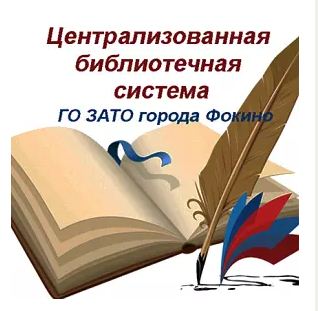              УТВЕРЖДАЮначальник отдела  культуры администрациигородского округа ЗАТО город Фокино__________________________С.Г. ДавидюкУТВЕРЖДАЮдиректор МКУ ЦБС городского округаЗАТО город Фокино_____________________С.Е. Козырева1. Цели, задачи…………………………………………………………………………………………………………………..32. КОНТРОЛЬНЫЕ ПОКАЗАТЕЛИ НА 2017 ГОД ........................................................................................................................63. ОРГАНИЗАЦИЯ БИБЛИОТЕЧНОГО ОБСЛУЖИВАНИЯ НАСЕЛЕНИЯ ..............................................................................74. РАЗВИТИЕ ИНФОРМАЦИОННЫХ ТЕХНОЛОГИЙ ...............................................................................................................125. ПРОЕКТНАЯ ДЕЯТЕЛЬНОСТЬ И РАБОТА ПО ПРОГРАММАМ ..........................................................................................127. ТЕМАТИЧЕСКИЕ НАПРАВЛЕНИЯ РАБОТЫ С ЧИТАТЕЛЯМИ ..........................................................................................148. Работа с детьми……………………………………………………………………………………………………………...459. СПРАВОЧНО - ИНФОРМАЦИОННОЕ ОБСЛУЖИВАНИЕ ЧИТАТЕЛЕЙ ...........................................................................5410. ФОРМИРОВАНИЕ, ИСПОЛЬЗОВАНИЕ И СОХРАННОСТЬ БИБЛИОТЕЧНЫХ ФОНДОВ ............................................5811. МЕТОДИЧЕСКАЯ РАБОТА .......................................................................................................................................................6012. РЕКЛАМА, PR –компании,  работа со СМИ.........................................................................................................................6313. УПРАВЛЕНИЕ БИБЛИОТЕЧНОЙ ДЕЯТЕЛЬНОСТЬЮ. УКРЕПЛЕНИЕ МАТЕРИАЛЬНО-ТЕХНИЧЕСКОЙ БАЗЫ.... 63Показатели 2017 годаПоказатели 2016 года Читатели, всего96009976ЦГБ38003997ЦДБ23002297Ф1 п. Дунай25002643Ф2 п. Путятин450525краеведение300143Имо; окио250371Посещения, всего9900090978 = 99000 (всех посещений)В стационарных условиях66100Вне стационара8300Удалённо через сеть Интернет24600Книговыдача, всего298000325808ЦГБ180500200572ЦДБ4200040757Ф1 п. Дунай6000073479Ф2 п. Путятин900011000краеведение30002952Имо; окио35004558Библиографическая обработка документов и создание каталогов61006100№ п/пНазвание мероприятияФормаВремя проведенияМесто проведения«Морозная ночь походила на сказку…»Рождественские чтенияЯнварьБиблиотека семейного чтения  Филиал № 1 п. Дунай«Мы с книгой открываем мир природы»Открытие Года экологииПраздникФевральЦБСГородской Хронограф -2017 (Календарь знаменательных и памятных дат ГО ЗАТО город Фокино)Презентация МартЦентральная городская библиотека им. А.Д. СтарцеваНеделя детской  и юношеской книги «Читайте, читайте, страницы листайте!»Цикл мероприятийМартЦБСБиблионочьБиблиосумеркиВсероссийская акция чтенияАпрельЦБС«Минувших дней святая память»Цикл мероприятий, посвященный Дню победыМайЦБСДень библиотек «О библиотеке, книге и чтении мы слушаем позитивное мнение»Парад читательских пристрастийМайЦБСЛетнее чтениеЦикл мероприятийИюнь-августЦБСПрезентация книги Г.Н. Шайковой «Огненный батальон»Презентация книгиСентябрьЦентральная городская библиотека«Полосатый царь тайги» (День тигра)Экологическая видео-экспедиция по тайгеСентябрьЦентральная детская библиотекаДень города «Аллея чтения»День читательских удовольствийОктябрьЦБС«С любовью и большой надеждойМы славим маленький Дунай!» (110-летию Дуная посвящается)  Выездной краеведческий слет, поход по экотропеОктябрь Центральная городская библиотека им. А.Д. Старцева«Зоо-палитра - праздник природы, праздник доброты!» Экологическое дефиле в костюмах животных, боди-артОктябрьЦентральная детская библиотекаЦикл «Слушайте, звучат стихи!»(Работа с маломобильными читателями)Чтение стихотворений для маломобильных групп населенияВ течение годаБиблиотека семейного чтения  Филиал № 1 п. Дунай«Непростые прекрасные 60- е…»	Лирический экскурс в век минувший; вечер-портретВ течение годаЦентральная городская библиотека им. А.Д. СтарцеваФокинские чтенияПрезентация краеведческой литературыНоябрьЦентральная городская библиотека им. А.Д. Старцева№ п/пНазвание мероприятияФормаВремя проведенияМесто проведения2017 год  -  Год экологии и Год особо охраняемых природных территорий2017 год  -  Год экологии и Год особо охраняемых природных территорий2017 год  -  Год экологии и Год особо охраняемых природных территорий2017 год  -  Год экологии и Год особо охраняемых природных территорий2017 год  -  Год экологии и Год особо охраняемых природных территорий«Экологический калейдоскоп»Цикл виртуальных, книжных выставок и композицийВ течение годаЦБС«Мы с книгой открываем мир природы»Открытие Года экологииПраздникФевральЦБС«По родному краю весело шагаю»Цикл уроков по краелюбиюВ течение годаБиблиотека семейного чтения Филиал №1 п. Дунай«Прикрой Планету ласковой рукой» (По страницам Красной книги).ВидеоэкскурсииВ течение годаЦБС«Покормите птиц зимой»«Чистый берег»«Скворечник»АкцииВ течение годаЦБС1 марта День кошек в России«Практическое КОТОведение»Цикл тематических мероприятий, акциимартЦБСК 145 лет со дня рождения В.К. Арсеньева «По страницам путевых записок и книг В.К. Арсеньева»Цикл мероприятий, видеосюжеты, презентациив течение годаЦБС«Эколето с библиотекой» Летнее чтениеИюнь - августЦБСБиблиосумерки «Экологический калейдоскоп»Цикл мероприятийАпрельБиблиотека-филиал № 2 п. Путятин «Приморье: загадочный край России».Цикл историко-краеведческих уроков Апрель-майЦентральная городская библиотека «Красоты родной земли»фотовыставкаАпрель-июньБиблиотека-филиал № 2 п. Путятин «Мой голос в защиту Природы»Экологическая акцияАвгустБиблиотека семейного чтения Филиал №1 п. ДунайОткрытие эко тропы на озере Пресное (110-летию Дуная посвящается)  Выездной краеведческий слет, поход по экотропеОктябрь Центральная городская библиотека «Зоо-палитра - праздник природы, праздник доброты!» День тиграЭкологический праздникОктябрьЦБС«Благородные хранители природы»Встреча с председателем ЭОО "Брок" А.  Лебедевым.ОктябрьЦентральная детская библиотека100 лет Великой российской революции100 лет Великой российской революции100 лет Великой российской революции100 лет Великой российской революции100 лет Великой российской революцииЦикл мероприятий, посвященных Дням воинской славы Час мужества; книжные выставки, обзорыВ течение годаЦБС «Великая Россия» Проект «Уроки столетия: 1917 – 2017 г.г.»Цикл мероприятийВ течение года Центральная детская библиотека«Огненный февраль»Выставка-иллюстрацияФевральЦентральная городская библиотека«Открывая тайны февральской революции»Час интересных сообщенийФевральБиблиотека-филиал № 2 п. Путятин «От февраля до октября 1917 года»Колесо историиапрельБиблиотека семейного чтения Филиал №1Заседание дискуссионного клуба «Революция 1917. Сто лет спустя»Дискуссия, слайд-презентация  МартЦентральная городская библиотека«Октябрь 1917 в судьбах России»Литературный часИюнь Библиотека семейного чтения Филиал №1«Россия в революционном вихре 1917 года»Бинарный урок книжная выставкаСентябрь-октябрьЦентральная городская библиотека«Память в наследство»: «Революция 1917 года в зеркале российской истории»День информациидля преподавателейНоябрьЦБС «Осмысление во имя консолидации: уроки прошлого». Участие в краевом Фестивале книги и чтенияЯнварь -сентябрьЦБС205 лет со времени Бородинского сражения в Отечественной войне 1812 года205 лет со времени Бородинского сражения в Отечественной войне 1812 года205 лет со времени Бородинского сражения в Отечественной войне 1812 года205 лет со времени Бородинского сражения в Отечественной войне 1812 года205 лет со времени Бородинского сражения в Отечественной войне 1812 года«Недаром помнит вся Россия 
Про день Бородина!»Цикл мероприятийВ течение года ЦБС1155 лет зарождения Российской государственности (862 г.)Цикл мероприятийВ течение годаЦБС№ п/пНаименование мероприятияНаименование мероприятияФорма проведенияЦелевая группа Целевая группа СрокпроведенияОтветственныйГероико-патриотическое направлениеГероико-патриотическое направлениеГероико-патриотическое направлениеГероико-патриотическое направлениеГероико-патриотическое направлениеГероико-патриотическое направлениеГероико-патриотическое направлениеГероико-патриотическое направлениеЦикл мероприятий, посвященных Дням воинской славы «Путь к спасению»27 января - День снятия блокады Ленинграда «Мужайся, Сталинград! Сквозь наше сердце шло твое страданье...» – 2 февраля - Победа советских войск в Сталинградской битвеЦикл мероприятий, посвященных Дням воинской славы «Путь к спасению»27 января - День снятия блокады Ленинграда «Мужайся, Сталинград! Сквозь наше сердце шло твое страданье...» – 2 февраля - Победа советских войск в Сталинградской битвеЧас мужества, книжные выставки, обзоры12+12+Январь  -февральЦБСДни воинской славы РоссииЦикл мероприятий «Они живут в преданьях давних, в легендах, песнях и стихах…» Дни воинской славы РоссииЦикл мероприятий «Они живут в преданьях давних, в легендах, песнях и стихах…» Цикл бесед, книжных выставок, обзоровРазные группы читателейРазные группы читателейВ течение годаЦБС«Российская государственная символика. Герб России: история и современность» (520 лет российскому гербу (1497)«Российская государственная символика. Герб России: история и современность» (520 лет российскому гербу (1497)Интерактивный познавательный часШкола юнг «Макаровец»Школа юнг «Макаровец»ЯнварьЦентральная городская библиотека Шляховая В.А.К 100- летию Великой революции «Открывая тайны февральской революции» К 100- летию Великой революции «Открывая тайны февральской революции» ВидеорядРазные группы читателейРазные группы читателейФевральБиблиотека-филиал № 2 п. Путятин Шолькович О.ВЦикл мероприятий, посвященных Дню защитника Отечества«Этих дней не смолкнет слава»«Русской доблести пример»Цикл мероприятий, посвященных Дню защитника Отечества«Этих дней не смолкнет слава»«Русской доблести пример»Праздничная программа (совместно с ДК «Путятин»)книжная выставка, семейная викторинаРазные группы читателейРазные группы читателей15.02- 22.02.2017ЦБС«Российская государственная символика. От стяга к триколору»«Российская государственная символика. От стяга к триколору»Интерактивный познавательный часШкола юнг «Макаровец»Школа юнг «Макаровец»ФевральЦентральная городская библиотека Шляховая В.А.К 100-летию февральской революции«Роковые месяцы Родины» К 100-летию февральской революции«Роковые месяцы Родины» Слайд-презентация с элементами дискуссии 14-2114-21Март Центральная городская библиотекаПулиндо О.В.100 лет со дня начала Февральской буржуазно-демократической революции в России (1917) «Огненный февраль»100 лет со дня начала Февральской буржуазно-демократической революции в России (1917) «Огненный февраль»Выставка-иллюстрация14-2114-21Февраль Центральная городская библиотекаПулиндо О.В.«Российская государственная символика. Славься Отечество: гимны России»«Российская государственная символика. Славься Отечество: гимны России»Интерактивный познавательный часШкола юнг «Макаровец»Школа юнг «Макаровец»МартЦентральная городская библиотека  Шляховая В.А.Всемирный день авиации и космонавтики«Планеты. Звезды. Созвездия»Всемирный день авиации и космонавтики«Планеты. Звезды. Созвездия»Демонстрация слайдов6+6+12.04.2017Библиотека-филиал № 2 п. Путятин Шолкович О.В«Георгиевская ленточка - каждому читателю»«Георгиевская ленточка - каждому читателю»Акция ко Дню ПобедыРазные группы читателейРазные группы читателейМайЦБСЦикл мероприятий, посвященных Дню ПобедыЦикл мероприятий, посвященных Дню ПобедыРазные группы читателейРазные группы читателейМайЦБС «В атаку шли за правду, за Отчизну,
За мир, за мать с отцом, за добрый дом...»  «В атаку шли за правду, за Отчизну,
За мир, за мать с отцом, за добрый дом...» Музыкально-поэтическая композиция14-2114-21Май Центральная городская библиотекаПулиндо О.В.«Песни войны и победы»«Песни войны и победы»Музыкальный урок историиРазные группы читателей Разные группы читателей МайЦентральная городская библиотека Шляховая В.А. «Минувших дней святая память» «Минувших дней святая память»Митинг, выставка рисунков, показ слайдов совместно с ДК «Путятин»Разные группы читателей Разные группы читателей 09.05.2017Библиотека-филиал № 2 п. Путятин Шолкович О.ВДК «Путятин» «Читаем детям о войне» «Читаем детям о войне»Всероссийская акцияДетиДетиМайЦБСДень памяти и скорби «Зажги свечу  памяти» «Несгибаемый русский характер»День памяти и скорби «Зажги свечу  памяти» «Несгибаемый русский характер»АкцияЧас мужестваРазные группы читателей Разные группы читателей 22.06.2017ЦБСЭхо войны- о войне расскажут книги-священный бой поэзии строкойЭхо войны- о войне расскажут книги-священный бой поэзии строкойКнижная выставкаВсе возрастные группыВсе возрастные группыМайЦентральная городская библиотека Шляховая В.А.205 летию со времени Бородинского сражения в Отечественной войне 1812 года (8 сентября 1812 г.) посвящается…205 летию со времени Бородинского сражения в Отечественной войне 1812 года (8 сентября 1812 г.) посвящается…Цикл мероприятийРазные группы читателейРазные группы читателейСентябрьЦБС205 лет Бородинскому сражению «И клятву верности сдержали»205 лет Бородинскому сражению «И клятву верности сдержали»Беседа с элементами видеосюжетовРазные группы читателей Разные группы читателей 08.09.2017Библиотека-филиал № 2 п. Путятин Шолкович О.В1155 лет зарождения Российской государственности (862 г.)1155 лет зарождения Российской государственности (862 г.)Интерактивный познавательный часШкола юнг «Макаровец»Школа юнг «Макаровец»СентябрьЦентральная городская библиотека Шляховая В.А.«Недаром помнит вся Россия 
Про день Бородина!» (205 лет Отечественной войне 1812 года)«Недаром помнит вся Россия 
Про день Бородина!» (205 лет Отечественной войне 1812 года)Выставка-памятьВсе возрастные группыВсе возрастные группыСентябрьЦентральная городская библиотека  Сазандрашвили В.Г.«Бессмертен тот, кто Отечество спас» (205 лет Отечественной войне 1812 года)«Бессмертен тот, кто Отечество спас» (205 лет Отечественной войне 1812 года)Интерактивный познавательный часШкола юнг «Макаровец»Школа юнг «Макаровец»СентябрьЦентральная городская библиотека Шляховая В.А.«Бородино… Здесь русские солдаты
Прославили Отчизну на века» «Бородино… Здесь русские солдаты
Прославили Отчизну на века» Час мужества14-2114-21Сентябрь Центральная городская библиотекаПулиндо О.В.«Подвиг во имя России» (4 ноября - День народного единства)«Подвиг во имя России» (4 ноября - День народного единства)Книжная выставкаВсе возрастные группыВсе возрастные группыНоябрьЦентральная городская библиотека Сазандрашвили В.Г.«С нами Бог и Андреевский флаг!»«С нами Бог и Андреевский флаг!»Интерактивный познавательный часШкола юнг «Макаровец»Школа юнг «Макаровец»ДекабрьЦентральная городская библиотека Шляховая В.А.3 декабря – День Неизвестного солдата«Памяти их будем достойны!» 3 декабря – День Неизвестного солдата«Памяти их будем достойны!» Выставка-памятьВсе возрастные группыВсе возрастные группыДекабрьЦентральная городская библиотека Сазандрашвили В.Г.«О патриотизме»«О патриотизме»Дискуссия14-2114-21Декабрь Центральная городская библиотекаПулиндо О.В«Будет сниться мне афганская земля…»«Будет сниться мне афганская земля…»Устный журналРазные группы читателейРазные группы читателейДекабрьБиблиотека семейного чтения Филиал №1 п. ДунайПравовое просвещениеПравовое просвещениеПравовое просвещениеПравовое просвещениеПравовое просвещениеПравовое просвещениеПравовое просвещениеПравовое просвещение«Президент –властитель или судья?»«Президент –властитель или судья?»Дискуссия14-2114-21Январь Центральная городская библиотека «Этнические и религиозные конфликты в современном мире»«Этнические и религиозные конфликты в современном мире»Дискуссия14-2114-21Апрель Центральная городская библиотекаПулиндо О.В.«Быть библиотекарем хочу, пусть меня научат!»«Быть библиотекарем хочу, пусть меня научат!»Гимн профессии9+9+МайБиблиотека семейного чтения Филиал №1 п. ДунайДень защиты детей«Под парусом мечты летит планета детства»День защиты детей«Под парусом мечты летит планета детства»Театрализованный праздниксовместно с ДК «Путятин»6+6+01.06.2017Библиотека-филиал № 2 п. Путятин ДК «Путятин»Шолкович О.В«Есть у нас дружок хороший, с великаном добрым схожий» (5 августа – День светофора)«Есть у нас дружок хороший, с великаном добрым схожий» (5 августа – День светофора)Викторина6+6+Август Библиотека семейного чтения Филиал №1 п. Дунай«Правовые последствия употребления и распространения наркотических средств»«Правовые последствия употребления и распространения наркотических средств»Интерактивный познавательный часУчащиеся вечерней школыУчащиеся вечерней школыНоябрьЦентральная городская библиотека Шляховая В.А.«Крепче единство- сильнее Держава»«Крепче единство- сильнее Держава»Литературно-музыкальная композицияРазные группы читателейРазные группы читателейНоябрьБиблиотека семейного чтения Филиал №1 п. Дунай«День Конституции России» (12 декабря - День Конституции РФ)«День Конституции России» (12 декабря - День Конституции РФ)Правовая выставка12+12+ДекабрьСазандрашвили В.Г.«Появился в сказке как-то Колобок…».«Появился в сказке как-то Колобок…».Правоведческая квест- игра Разные группы читателейРазные группы читателейДекабрьБиблиотека семейного чтения Филиал №1п. ДунайФормирование толерантного сознания и поведения человека. Профилактика экстремизмаФормирование толерантного сознания и поведения человека. Профилактика экстремизмаФормирование толерантного сознания и поведения человека. Профилактика экстремизмаФормирование толерантного сознания и поведения человека. Профилактика экстремизмаФормирование толерантного сознания и поведения человека. Профилактика экстремизмаФормирование толерантного сознания и поведения человека. Профилактика экстремизмаФормирование толерантного сознания и поведения человека. Профилактика экстремизмаФормирование толерантного сознания и поведения человека. Профилактика экстремизма«За доброе сердце - «отлично!»«За доброе сердце - «отлично!»Анкетирование8+8+МартБиблиотека семейного чтения Филиал №1 п. Дунай«Экстремизм в молодежной среде»«Экстремизм в молодежной среде»Информационный час16+16+10.06.2017Библиотека-филиал № 2 п. Путятин  Шолкович О.В«Через книгу к миру и согласию» (День Мира)«Через книгу к миру и согласию» (День Мира)Чтение вслух6+6+СентябрьБиблиотека семейного чтения Филиал №1 п. Дунай«Причины развития экстремизма среди молодежи»«Причины развития экстремизма среди молодежи»Дискуссия14-2114-21Октябрь Центральная городская библиотека Пулиндо О.В.«Украсим дерево Дружбы!»«Украсим дерево Дружбы!»ФлешбукРазные группы читателейРазные группы читателейОктябрьБиблиотека семейного чтения Филиал №1 п. Дунай«Толерантность: за или против?»«Толерантность: за или против?»Дискуссия14-2114-21Ноябрь Центральная городская библиотека Пулиндо О.В.«Мы разные, но не чужие»«Мы разные, но не чужие»Час личного мненияРазные группы читателейРазные группы читателейНоябрьБиблиотека семейного чтения Филиал №1 п. Дунай«Толерантность - ответ экстремизму»«Толерантность - ответ экстремизму»Тематический стенд12+12+02.09.2017Библиотека-филиал № 2 п. Путятин  Шолкович О.В«Терроризм - зло против человечества»«Терроризм - зло против человечества»Показ документального фильма, дискуссия12+12+11.11.2017Библиотека-филиал № 2 п. Путятин  Шолкович О.В «Никогда не забыть нам Кавказ…» / Героям контртеррористических операций посвящается «Никогда не забыть нам Кавказ…» / Героям контртеррористических операций посвящаетсяЧас мужества 14-2114-21Декабрь Центральная городская библиотекаПулиндо О.В.Бовт Ю.В.Продвижение чтенияПродвижение чтенияПродвижение чтенияПродвижение чтенияПродвижение чтенияПродвижение чтенияПродвижение чтенияПродвижение чтения«Отдадим в хорошие руки»«Отдадим в хорошие руки»Книжный фримаркетВсе возрастные группыВсе возрастные группыВ течение годаЦентральная городская библиотека«Слушайте, звучат стихи!»(Работа с маломобильными читателями)«Слушайте, звучат стихи!»(Работа с маломобильными читателями)Минуты поэтического настроенияРазные группы читателейРазные группы читателейВ течении годаБиблиотека семейного чтения Филиал №2 п. Дунай«Книга недели»«Книга недели»Тематическая полкаСоц. сети ОдноклассникиСоц. сети ОдноклассникиеженедельноЦентральная городская библиотека Шляховая В.А.2017- год экологии«Человек живет в природе, а много ль о ней знает?»2017- год экологии«Человек живет в природе, а много ль о ней знает?»Выставка-призыв14-2114-21Январь Центральная городская библиотекаПулиндо О.ВДостояние России в лицах (биографии, ЖЗЛ)Достояние России в лицах (биографии, ЖЗЛ)Книжная выставкаВсе возрастные группыВсе возрастные группыЯнварьЦентральная городская библиотека Шляховая В.А.«Есть имена и есть такие даты…» (Поэты- «шестидесятники» 20-го века в интерьере времени)«Есть имена и есть такие даты…» (Поэты- «шестидесятники» 20-го века в интерьере времени)Книжная выставка16+16+ЯнварьЦентральная городская библиотека«Как-то снежною порой» «Как-то снежною порой» Игровая программа совместно ДК «Путятин»6+6+03.01.2017Библиотека-филиал № 2 п. Путятин  Шолкович О.В«Разноцветные сказки»«Разноцветные сказки»Литературная игра показ мультфильмов6+6+05.01.2017Библиотека-филиал № 2 п. Путятин  Шолкович О.В«Краса и гордость птичьего двора»(Работа с маломобильными читателями)«Краса и гордость птичьего двора»(Работа с маломобильными читателями)Новогоднее досьеРазные группы читателейРазные группы читателейЯнварьБиблиотека семейного чтения Филиал №1 п. Дунай«Морозная ночь походила на сказку…»(Работа с маломобильными читателями)«Морозная ночь походила на сказку…»(Работа с маломобильными читателями)Рождественские чтенияРазные группы читателейРазные группы читателейЯнварьБиблиотека семейного чтения Филиал №1 п. Дунай«Этот день ужасно мил, ведь родился Алан Милн!» (135 лет со дня рождения писателя) (Работа с маломобильными читателями)«Этот день ужасно мил, ведь родился Алан Милн!» (135 лет со дня рождения писателя) (Работа с маломобильными читателями)Литературная визитка6+6+ЯнварьБиблиотека семейного чтения Филиал №1 п. Дунай«Мы с книгой открываем мир природы»«Мы с книгой открываем мир природы»Открытие Года экологии6+6+ФевральЦентральная городская библиотека«В.В. Вересаев.  Живая жизнь» (к 150 - летию со дня рождения писателя)«В.В. Вересаев.  Живая жизнь» (к 150 - летию со дня рождения писателя)Выставка-обзорВсе возрастные категорииВсе возрастные категорииФевральЦентральная городская библиотека «Праздник живота» (вкусные истории)«Праздник живота» (вкусные истории)Книжная выставкаВсе возрастные группыВсе возрастные группыФевральЦентральная городская библиотека Шляховая В.А.«Виктор Гюго. Рыцарь Франции, Гражданин мира» (к 215-й годовщине со дня рождения писателя)«Виктор Гюго. Рыцарь Франции, Гражданин мира» (к 215-й годовщине со дня рождения писателя)Литературная визиткаВсе возрастные категорииВсе возрастные категорииМартЦентральная городская библиотекаНеделя детской и юношеской книгиНеделя детской и юношеской книгиЦикл литературных мероприятий и встреч6+6+мартЦБСНеделя детской и юношеской книги«Книга, которая запомнилась»Неделя детской и юношеской книги«Книга, которая запомнилась»Фото-блиц-опрос14-2114-21МартЦентральная городская библиотека Пулиндо О.В.Неделя детской и юношеской книги«Книга-учитель, наставник и друг» Неделя детской и юношеской книги«Книга-учитель, наставник и друг» Литературная игра, книжная выставка, викторина ПодросткиПодростки22.03.2017Библиотека-филиал № 2 п. Путятин  Шолкович О.ВОткрытие недели детской и юношеской книги «Ждут нас приключения на Планете Чтения!» (Работа с маломобильными читателями)Открытие недели детской и юношеской книги «Ждут нас приключения на Планете Чтения!» (Работа с маломобильными читателями)Именины книги6+6+МартБиблиотека семейного чтения Филиал №1 п. Дунай«Ехали медведи на велосипеде...» (135 лет со дня рождения К.Чуковского)«Ехали медведи на велосипеде...» (135 лет со дня рождения К.Чуковского)Сказочно-поэтический микс6+6+МартБиблиотека семейного чтения Филиал №1п. Дунай«Книга и ты: переживания, открытия, удивления» (Работа с маломобильными читателями)«Книга и ты: переживания, открытия, удивления» (Работа с маломобильными читателями)АнкетированиеРазные группы читателейРазные группы читателейМартБиблиотека семейного чтения Филиал №1 п. ДунайЭлектронный гражданинЭлектронный гражданинКнижная выставкаВсе возрастные группыВсе возрастные группыМартЦентральная городская библиотека Шляховая В.А.Международный женский день«Только с этого дня начинается в мире весна»Международный женский день«Только с этого дня начинается в мире весна»Книжная выставкаРазные группы читателейРазные группы читателей07.03.2017Библиотека-филиал № 2 п. Путятин  Шолкович О.В«Кто в доме х озяин?»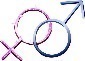 «Кто в доме х озяин?»Книжная выставкаВсе возрастные группыВсе возрастные группыАпрельЦентральная городская библиотека Шляховая В.А.Библионочь. БиблиосумеркиЦикл мероприятийБиблионочь. БиблиосумеркиЦикл мероприятийВсероссийская акция чтенияВсе возрастные группыВсе возрастные группыАпрельЦБСБиблиосумерки «Экологический калейдоскоп»Библиосумерки «Экологический калейдоскоп»Цикл мероприятий6+6+21.04.2017Библиотека-филиал № 2 п. Путятин  Шолкович О.ВБиблионочь – 2017«Весна. Ночь. Библиотека»Библионочь – 2017«Весна. Ночь. Библиотека»Сетевая акцияВсе возрастные группыВсе возрастные группыАпрельЦентральная городская библиотекаБиблиосумерки «Книжные сокровища для больших и маленьких»(Работа с маломобильными читателями)Библиосумерки «Книжные сокровища для больших и маленьких»(Работа с маломобильными читателями)Цикл чтений, встреч, культурно-развлекательных програмРазные группы читателейРазные группы читателейАпрельБиблиотека семейного чтения Филиал №1 п. Дунай«Валентин Распутин.   «…такая народная мощь…» (К 80-летию со дня рождения писателя)«Валентин Распутин.   «…такая народная мощь…» (К 80-летию со дня рождения писателя)Выставка-рекомендацияВсе возрастные категорииВсе возрастные категорииАпрельЦентральная городская библиотека «330 лет Славяно-греко-латинской академии»/ о начале высшего образования в России«330 лет Славяно-греко-латинской академии»/ о начале высшего образования в РоссииСлайд-презентация, рассказ14-2114-21Апрель Центральная городская библиотекаПулиндо О.В«Слушайте, звучат стихи!» (80 лет со дня рождения Б. Ахмадуллиной)(Работа с маломобильными читателями)«Слушайте, звучат стихи!» (80 лет со дня рождения Б. Ахмадуллиной)(Работа с маломобильными читателями)Вечер-комплиментРазные группы читателейРазные группы читателейАпрельБиблиотека семейного чтения Филиал №1 п. Дунай«Б. Ахмадулина.  Поэзия в одном лице» (к 80-летию со дня рождения писателя)«Б. Ахмадулина.  Поэзия в одном лице» (к 80-летию со дня рождения писателя)Книгопоказ16+16+МайЦентральная городская библиотека«Волшебная сила слов и поступков» (115 лет со дня рождения В. Осеевой)(Работа с маломобильными читателями)«Волшебная сила слов и поступков» (115 лет со дня рождения В. Осеевой)(Работа с маломобильными читателями)Встреча с хорошей книгой7+7+АпрельБиблиотека семейного чтения Филиал №1 п. ДунайДень библиотек «О библиотеке, книге и чтении мы слушаем позитивное мнение»День библиотек «О библиотеке, книге и чтении мы слушаем позитивное мнение»Парад читательских пристрастий6+6+МайЦентральная городская библиотека«Библиотека - хранитель культурного наследия»«Библиотека - хранитель культурного наследия»Обзор литературы14-2114-21Май Центральная городская библиотекаПулиндо О.В«Выбор профессии – дело важное. Профессия библиотекарь»«Выбор профессии – дело важное. Профессия библиотекарь»Книжная выставкаВсе возрастные группыВсе возрастные группыМайЦентральная городская библиотекаШляховая В.А.«Я не напрасно беспокоюсь, чтоб не забылась та война: ведь эта память — наша совесть. 
Она, как сила, нам нужна...»«Я не напрасно беспокоюсь, чтоб не забылась та война: ведь эта память — наша совесть. 
Она, как сила, нам нужна...»Выставка-память14-2114-21МайЦентральная городская библиотекаПулиндо О.В.«Кузька сундучок открыл- новой книжкой удивил!»(Работа с маломобильными читателями)«Кузька сундучок открыл- новой книжкой удивил!»(Работа с маломобильными читателями)Библиодесант в детский сад6+6+МайБиблиотека семейного чтения Филиал №1 п. Дунай«Идем дорогою добра»125 лет со дня рождения К.Г.Паустовского «Идем дорогою добра»125 лет со дня рождения К.Г.Паустовского Литературная игра 6+6+31.05.2017Библиотека-филиал № 2 п. Путятин  Шолкович О.В«Максимилиан Волошин: «Доселе грезят берега мои…» (к 140-й годовщине со дня рождения писателя со д. р.)«Максимилиан Волошин: «Доселе грезят берега мои…» (к 140-й годовщине со дня рождения писателя со д. р.)Выставка-размышлениеВсе возрастные категорииВсе возрастные категорииИюнь Центральная городская библиотека«Пушкин - нерушимый причал русского языка» «Пушкин - нерушимый причал русского языка» Выставка отраслевой литературы(84,82,83)14-2114-21Июнь  Центральная городская библиотекаПулиндо О.В«Россия – Родина моя» (12 июня - День России)«Россия – Родина моя» (12 июня - День России)Книжная выставкаВсе возрастные категорииВсе возрастные категорииИюньЦентральная городская библиотека СазандрашвилиПушкинский день России «Я люблю читать Пушкина»Пушкинский день России «Я люблю читать Пушкина»Литературная акция – читаем любимые стихи поэта 12+12+06.06.2017Библиотека-филиал № 2 п. Путятин  Шолкович О.В«…Вечный колумб»135 лет со дня рождения Жидкова Б.С. «…Вечный колумб»135 лет со дня рождения Жидкова Б.С. Презентация6+6+17.06.2016Библиотека-филиал № 2 п. Путятин  Шолкович О.ВДень защиты детей«Лето, лето- красота!» (Работа с маломобильными читателями)День защиты детей«Лето, лето- красота!» (Работа с маломобильными читателями)Игровая программа6+6+ИюньБиблиотека семейного чтения Филиал №1 п. Дунай«Читайка на клеверной лужайке»(Работа с маломобильными читателями)«Читайка на клеверной лужайке»(Работа с маломобильными читателями)Литературный пятачок6+6+ИюньБиблиотека семейного чтения Филиал №1 п. Дунай«Порадуй родителей- прочитай книгу!»(Работа с маломобильными читателями)«Порадуй родителей- прочитай книгу!»(Работа с маломобильными читателями)Акция полезного чтения6+6+ИюльБиблиотека семейного чтения Филиал №1 п. Дунай«Сказка о рыбаках и рыбках» (вот такая рыба…сорвалась)«Сказка о рыбаках и рыбках» (вот такая рыба…сорвалась)Книжная выставкаВсе возрастные группыВсе возрастные группыИюльЦентральная городская библиотека Шляховая В.А.«Роберт Рождественский: «И будет вечной связь» (к 85-летию со дня рождения писателя со д. р.)«Роберт Рождественский: «И будет вечной связь» (к 85-летию со дня рождения писателя со д. р.)Поэтический  обзорВсе возрастные категорииВсе возрастные категорииИюльЦентральная городская библиотека«Докопаться до истины никогда не поздно» (детективы)«Докопаться до истины никогда не поздно» (детективы)Книжная выставкаВсе возрастные группыВсе возрастные группыАвгустШляховая В.А.«Читайте о звездах и загадывайте желания! Представляем книжный звездопад августа!»День собирания звезд -  7 августа.«Читайте о звездах и загадывайте желания! Представляем книжный звездопад августа!»День собирания звезд -  7 августа.Выставка-иллюстрация14-2114-21Август Центральная городская библиотекаПулиндо О.В«В. П. Аксенов.  Крутой маршрут» (к 85-летию  со дня рождения писателя)«В. П. Аксенов.  Крутой маршрут» (к 85-летию  со дня рождения писателя)Литературное досьеВсе возрастные категорииВсе возрастные категорииАвгустЦентральная городская библиотека«Таясь в душевной глубине, дремала буря песнопений» (5 сентября – 200 лет со дня рождения писателя со д.р. А.К. Толстого)«Таясь в душевной глубине, дремала буря песнопений» (5 сентября – 200 лет со дня рождения писателя со д.р. А.К. Толстого)Выставка-портрет14-2114-21Сентябрь Центральная городская библиотекаПулиндо О.В«Фсе на барьбу с бесграматностью!»«Фсе на барьбу с бесграматностью!»Книжная выставкаВсе возрастные группыВсе возрастные группыСентябрьЦентральная городская библиотека Шляховая В.А.«В.Н. Войнович.  Образы и слова» (85 лет со дня рождения писателя)«В.Н. Войнович.  Образы и слова» (85 лет со дня рождения писателя)Книжная выставкаВсе возрастные категорииВсе возрастные категорииСентябрьЦентральная городская библиотекаДень знаний в библиотекахЦикл мероприятийДень знаний в библиотекахЦикл мероприятийВстречи, игровые программы6+6+СентябрьЦБСДень знаний«Первоклашки в царстве книг»День знаний«Первоклашки в царстве книг»Экскурсия-знакомство с библиотекойдети дети 01.09.2017Библиотека-филиал № 2 п. Путятин  Шолкович О.ВДень Знаний «Ура, занятиям наукой!»  (Работа с маломобильными читателями)День Знаний «Ура, занятиям наукой!»  (Работа с маломобильными читателями)Разминка для умников6+6+СентябрьБиблиотека семейного чтения Филиал №1 п. Дунай«Удивительные истории удивительного писателя» (135 лет со дня рождения Б.Житкова) (Работа с маломобильными читателями)«Удивительные истории удивительного писателя» (135 лет со дня рождения Б.Житкова) (Работа с маломобильными читателями)Час чудодейственного чтения6+6+СентябрьБиблиотека семейного чтения Филиал №1 п. ДунайО светлом будущем заботятся политики,О светлом прошлом – историки, О светлом настоящем – журналисты                     Жарко ПетанО светлом будущем заботятся политики,О светлом прошлом – историки, О светлом настоящем – журналисты                     Жарко ПетанВыставка одной цитатыВсе возрастные группыВсе возрастные группыОктябрьЦентральная городская библиотека Шляховая В.А.«Октябрьский библиококтель» «Октябрьский библиококтель» Стихийная выставка14-2114-21Октябрь Центральная городская библиотекаПулиндо О.В«Марина Цветаева. Большое чтение» (125 лет со дня рождения поэта)«Марина Цветаева. Большое чтение» (125 лет со дня рождения поэта)Юбилейная выставкаВсе возрастные категорииВсе возрастные категорииОктябрьЦентральная городская библиотека «Для чего руки нужны» (115 лет со дня рождения Е. Пермяка) (Работа с маломобильными читателями)«Для чего руки нужны» (115 лет со дня рождения Е. Пермяка) (Работа с маломобильными читателями)Бенефис писателя6+6+ОктябрьБиблиотека семейного чтения Филиал №1 п. Дунай«Книги, полные откровений и смыслов, о которых вы очень редко задумываетесь» «Книги, полные откровений и смыслов, о которых вы очень редко задумываетесь» Авторскаявыставка14-2114-21Ноябрь Центральная городская библиотекаПулиндо О.В«Сто великих…»«Сто великих…»Книжная выставкаВсе возрастные группыВсе возрастные группыНоябрьЦентральная городская библиотека Шляховая В.А.«Виктория Токарева. О птице счастья» (80 лет со дня рождения писателя)«Виктория Токарева. О птице счастья» (80 лет со дня рождения писателя)Литературная выставкаВсе возрастные категорииВсе возрастные категорииНоябрьЦентральная городская библиотекаДень матери России «Я и мама моя»День матери России «Я и мама моя»Книжная выставкаразныеразные25.11.2017Библиотека-филиал № 2 п. Путятин  Шолкович О.В«Мы читаем добряка Самуила Маршака» (130 лет со дня рождения) (Работа с маломобильными читателями)«Мы читаем добряка Самуила Маршака» (130 лет со дня рождения) (Работа с маломобильными читателями)Поэтическая переменка6+6+НоябрьБиблиотека семейного чтения Филиал №1 п. Дунай«Счастливое Простоквашино» (80 лет со дня рождения Э.Успенского) (Работа с маломобильными читателями)«Счастливое Простоквашино» (80 лет со дня рождения Э.Успенского) (Работа с маломобильными читателями)Литературные жмуркиРазные группы читателейРазные группы читателейДекабрьБиблиотека семейного чтения Филиал №1 п. Дунай«Жил он в громе дедовских побед, 
знал немало подвигов и схваток…» \830 лет со времени написания поэмы «Слово о полку Игореве»/ «Жил он в громе дедовских побед, 
знал немало подвигов и схваток…» \830 лет со времени написания поэмы «Слово о полку Игореве»/ Выставка одной книги14-2114-21Декабрь Центральная городская библиотекаПулиндо О.В«Праздник – в каждый дом!»«Праздник – в каждый дом!»Книжная выставка-инсталляцияВсе возрастные группыВсе возрастные группыДекабрьЦентральная городская библиотека Шляховая В.А.«Галерея юбилейных дат» - книги- юбиляры 2017-го года«Галерея юбилейных дат» - книги- юбиляры 2017-го годаВыставка-поздравлениеВсе возрастные группыВсе возрастные группыДекабрьЦентральная городская библиотека«Не пора ль нам, братия, начать о походе Игоревом слово»\ 830 лет со времени написания поэмы «Слово о полку Игореве»«Не пора ль нам, братия, начать о походе Игоревом слово»\ 830 лет со времени написания поэмы «Слово о полку Игореве»Громкие чтения14-2114-21Декабрь Центральная городская библиотекаПулиндо О.В«Из снежинок Вьюженька заплела узор» (Работа с маломобильными читателями)«Из снежинок Вьюженька заплела узор» (Работа с маломобильными читателями)Читаем вслухРазные группы читателейРазные группы читателейДекабрьБиблиотека семейного чтения Филиал №1 п. ДунайХудожественно-эстетическое направлениеХудожественно-эстетическое направлениеХудожественно-эстетическое направлениеХудожественно-эстетическое направлениеХудожественно-эстетическое направлениеХудожественно-эстетическое направлениеХудожественно-эстетическое направлениеХудожественно-эстетическое направление«Библиотека – территория творчества»«Библиотека – территория творчества»Выставки творчества читателейВсе возрастные группыВсе возрастные группыВ течение годаЦентральная городская библиотекаЧас воскресного досуга(Работа с маломобильными читателями)Час воскресного досуга(Работа с маломобильными читателями)Разные группы читателейВ воскресные дниВ воскресные дниВ течении годаБиблиотека семейного чтения Филиал №1 п. Дунай«Какого цвета красота?»(Работа с маломобильными читателями)«Какого цвета красота?»(Работа с маломобильными читателями)Слайд-путешествиеРазные группы читателейРазные группы читателейВ течении годаБиблиотека семейного чтения Филиал №1 п. Дунай«Московский Кремль» (530 лет Московскому Кремлю)«Московский Кремль» (530 лет Московскому Кремлю)Час интересного сообщенияВсе возрастные группыВсе возрастные группыЯнварь-февральЦентральная городская библиотекаСазандрашвили В.Г.Широкая масленица«Душа наша Масленица»Широкая масленица«Душа наша Масленица»Театрализованный праздник, совместно с ДК «Путятин»разныеразные25.02.2017Библиотека-филиал № 2 п. Путятин  Шолкович О.В«О секретах женской привлекательности» / 8 марта – международный женский день«О секретах женской привлекательности» / 8 марта – международный женский деньВыставка-совет 14-2114-21Март Центральная городская библиотекаПулиндо О.В«Посмотри, как хорош, мир в котором ты живешь!»«Посмотри, как хорош, мир в котором ты живешь!»Фотоконкурс(К Году экологии)Все возрастные группыВсе возрастные группыМартЦентральная городская библиотека Сазандрашвили В.Г.«Встречаем Светлый праздник Пасхи» (16 апреля - Пасха. Воскресение Христово)«Встречаем Светлый праздник Пасхи» (16 апреля - Пасха. Воскресение Христово)Праздничная выставкаВсе возрастные группыВсе возрастные группыАпрельЦентральная городская библиотека Сазандрашвили В.Г.«Песни войны и победы»«Песни войны и победы»Музыкальный урок историиВсе возрастные группыВсе возрастные группымайЦентральная городская библиотека Шляховая В.А.«Живое слово мудрости» (24 мая – День славянской письменности и культуры)«Живое слово мудрости» (24 мая – День славянской письменности и культуры)Книжная выставкаВсе возрастные группыВсе возрастные группыМайЦентральная городская библиотека Сазандрашвили В.Г.«Вкусный нежный холодок так и просится в роток» (День мороженного)(Работа с маломобильными читателями)«Вкусный нежный холодок так и просится в роток» (День мороженного)(Работа с маломобильными читателями)Библиокафе6+6+АвгустБиблиотека семейного чтения Филиал №1 п. ДунайДень пожилых людей «Золотой возраст»День пожилых людей «Золотой возраст»Посиделки совместно с ДК «Путятин»Пожилой возрастПожилой возраст01.10.2017Библиотека-филиал № 2 п. Путятин  Шолкович О.В«Бабушка Вселенная»(Работа с маломобильными читателями)«Бабушка Вселенная»(Работа с маломобильными читателями)КонкурсРазные группы читателейРазные группы читателейОктябрьБиблиотека семейного чтения Филиал №1 п. ДунайДуховно-нравственное направлениеДуховно-нравственное направлениеДуховно-нравственное направлениеДуховно-нравственное направлениеДуховно-нравственное направлениеДуховно-нравственное направлениеДуховно-нравственное направлениеДуховно-нравственное направлениеОсновы православной культуры (ОПК). «Праздник Крещение Господне. Народные традиции купания в проруби»Основы православной культуры (ОПК). «Праздник Крещение Господне. Народные традиции купания в проруби»Интерактивный познавательный час14-2114-21ЯнварьЦентральная городская библиотека Шляховая В.А.«Я и мой внутренний мир»«Я и мой внутренний мир»Дискуссия14-2114-21Февраль Центральная городская библиотекаПулиндо О.В.Основы православной культуры ОПК. «Устройство православного храма»Основы православной культуры ОПК. «Устройство православного храма»Интерактивный познавательный час14-2114-21ФевральЦентральная городская библиотека Шляховая В.А.«О теплых чувствах к ближним»«О теплых чувствах к ближним»Диалог14-2114-21Март Центральная городская библиотекаПулиндо О.В.«Лучи добра от сердца к сердцу» (День православной книги)«Лучи добра от сердца к сердцу» (День православной книги)Разговор у книжной полкиРазные группы читателейРазные группы читателейМартБиблиотека семейного чтения Филиал №1 п. ДунайОсновы православной культуры ОПК. «14 марта – день православной книги»Основы православной культуры ОПК. «14 марта – день православной книги»Интерактивный познавательный час14-2114-21МартЦентральная городская библиотека Шляховая В.А.«Радость Пасхальная»«Радость Пасхальная»Литературная композицияРазные группы читателейРазные группы читателейАпрельБиблиотека семейного чтения Филиал №1 п. ДунайОсновы православной культуры ОПК. «За веру и Отечество» РПЦ в годы ВОВОсновы православной культуры ОПК. «За веру и Отечество» РПЦ в годы ВОВИнтерактивный познавательный час14-2114-21АпрельЦентральная городская библиотека Шляховая В.А.«Я и мое окружение»«Я и мое окружение»Дискуссия14-2114-21Май Центральная городская библиотекаПулиндо О.В«Дарите ромашки любимым» (8 июля - Всероссийский день семьи, любви и верности)«Дарите ромашки любимым» (8 июля - Всероссийский день семьи, любви и верности)Выставка-просмотрВсе возрастные группыВсе возрастные группыИюльЦентральная городская библиотека Сазандрашвили В.Г.«Есть такой праздник!» (День семьи, любви и верности)«Есть такой праздник!» (День семьи, любви и верности)Беседа с элементами громкого чтения8+8+ИюльБиблиотека семейного чтения Филиал №1 п. Дунай«О семье и браке»«О семье и браке»Дискуссия14-2114-21Сентябрь Центральная городская библиотекаПулиндо О.В.«В гости к народной игрушке».«В гости к народной игрушке».Мастер-класс с преподавателем ДШИ7+7+Сентябрь.Библиотека семейного чтения Филиал №1 п. Дунай«До Ре Ми денек» (Международный день музыки) «До Ре Ми денек» (Международный день музыки) Музыкальная викторинаРазные группы читателейРазные группы читателейОктябрьБиблиотека семейного чтения Филиал №1 п. ДунайОсновы православной культуры ОПК. Культура и религия. Православная молитва»Основы православной культуры ОПК. Культура и религия. Православная молитва»Час интересных сообщений14-2114-21НоябрьЦентральная городская библиотека Шляховая В.А.«Я Вам дарю цветок!»«Я Вам дарю цветок!»Виртуальная викторинаРазные группы читателейРазные группы читателейНоябрьБиблиотека семейного чтения Филиал №1 п. ДунайОсновы православной культуры ОПК. Монашество. Русские монастыри как центры православной культурыОсновы православной культуры ОПК. Монашество. Русские монастыри как центры православной культурыИнтерактивный познавательный час14-2114-21ДекабрьШляховая В.А.«Какого цвета красота?» (Творчество художников И. Крамского, П. Айвазовского, Т. Мавриной)«Какого цвета красота?» (Творчество художников И. Крамского, П. Айвазовского, Т. Мавриной)Слайд-путешествиеРазные группы читателейРазные группы читателейДекабрьБиблиотека семейного чтения Филиал №1 п. ДунайПропаганда здорового образа жизниПропаганда здорового образа жизниПропаганда здорового образа жизниПропаганда здорового образа жизниПропаганда здорового образа жизниПропаганда здорового образа жизниПропаганда здорового образа жизниПропаганда здорового образа жизниЧас здоровья «Береги себя!»Час здоровья «Береги себя!»Урок-размышлениеЮношествоЮношествоПо записи в течение годаЦентральная городская библиотека Шляховая В.А.«Самый Снежный День» (Международный день зимних видов спорта)«Самый Снежный День» (Международный день зимних видов спорта)Устный журналРазные группы читателейРазные группы читателейЯнварьБиблиотека семейного чтения Филиал №1 п. Дунай«Твое здоровье в твоих руках»«Твое здоровье в твоих руках»вечер практических советовРазные группы читателей Разные группы читателей 24.03.2017Библиотека-филиал № 2 п. Путятин  Шолкович О.В.7 апреля – Всемирный день здоровья«Книга в помощь вашему здоровью» 7 апреля – Всемирный день здоровья«Книга в помощь вашему здоровью» Выставка-совет14-2114-21Апрель Центральная городская библиотекаПулиндо О.В.7 апреля – Всемирный день здоровья «Быть здоровым модно!» 7 апреля – Всемирный день здоровья «Быть здоровым модно!» Выставка-рекомендацияВсе возрастные группыВсе возрастные группыАпрельЦентральная городская библиотека Сазандрашвили В.Г.Всемирный день здоровья«Я выбираю здоровье» Всемирный день здоровья«Я выбираю здоровье» Час интересной информацииРазные группы читателейРазные группы читателейАпрельБиблиотека семейного чтения Филиал №1 п. ДунайВсемирный день здоровья«Добрые рецепты вашего здоровья»Всемирный день здоровья«Добрые рецепты вашего здоровья»Час интересных сообщенийРазные группы читателейРазные группы читателей05.04.2017Библиотека-филиал № 2 п. Путятин  Шолкович О.В «ФиС: Золотая Библиотека Здоровья» (95 лет назад вышел первый номер журнала «Физкультура и спорт») «ФиС: Золотая Библиотека Здоровья» (95 лет назад вышел первый номер журнала «Физкультура и спорт»)Выставка одного журналаВсе возрастные группыВсе возрастные группыМайСазандрашвили В.Г.«Добро пожаловать в Чистюлькино»«Добро пожаловать в Чистюлькино»Игровая программа6+6+СентябрьБиблиотека семейного чтения Филиал №1 п. ДунайВсемирный день борьбы со спидом«Просто скажи-НЕТ»Всемирный день борьбы со спидом«Просто скажи-НЕТ»Тематическая беседа, видеосюжет12+ 12+ 01.12.2017Библиотека-филиал № 2 п. Путятин  Шолкович О.ВЭкологическое направление. КраеведениеЭкологическое направление. КраеведениеЭкологическое направление. КраеведениеЭкологическое направление. КраеведениеЭкологическое направление. КраеведениеЭкологическое направление. КраеведениеЭкологическое направление. КраеведениеЭкологическое направление. Краеведение«По родному краю весело шагаю»«По родному краю весело шагаю»Уроки краелюбия7+7+В течение годаБиблиотека семейного чтения Филиал №1 п. Дунай«Я Вам дарю цветок!»(Работа с маломобильными читателями)«Я Вам дарю цветок!»(Работа с маломобильными читателями)Виртуальная викторинаРазные группы читателейРазные группы читателейВ течение годаБиблиотека семейного чтения Филиал №1 п. Дунай«Страниц и дней перебирая даты»«Страниц и дней перебирая даты»Исторические зарисовкиРазные группы читателейРазные группы читателейВ течение годаБиблиотека семейного чтения Филиал №1 п. Дунай«Прикрой Планету ласковой рукой» (По страницам Красной книги).«Прикрой Планету ласковой рукой» (По страницам Красной книги).Видеоэкскурсии7+7+В течение годаБиблиотека семейного чтения Филиал №1 п. Дунай«Край, в котором ты живешь»«Край, в котором ты живешь»Интерактивный познавательный часВсе возрастные группыВсе возрастные группыПо записи в течение годаЦентральная городская библиотека Шляховая В.А.«Земля наш дом»«Земля наш дом»Годовая выставкаВсе возрастные группыВсе возрастные группыВ течение годаЦентральная городская библиотека Шляховая В.А.11 января – всемирный день заповедников и национальных парков«Тропы заповедные» 11 января – всемирный день заповедников и национальных парков«Тропы заповедные» Все возрастные группыВсе возрастные группыЯнварьЦентральная городская библиотека Шляховая В.А.«Знакомьтесь: новые книги»«Знакомьтесь: новые книги»Выставка новых краеведческих изданийВсе возрастные группыВсе возрастные группыЯнварьСидоренко М.Н.Сокуренко А.А.«Покормите птиц зимой»«Покормите птиц зимой»Акция6+6+ЯнварьБиблиотека-филиал № 2 п. Путятин  Шолкович О.В«Черный день Тихоокеанского флота» «Черный день Тихоокеанского флота» Выставка, информация на сайтВсе возрастные группыВсе возрастные группы07. 02. 2017 Сидоренко М.Н.Сокуренко А.А. «Мой город Фокино»:История города Фокино. Пройдусь по улицам знакомым... «Мой город Фокино»:История города Фокино. Пройдусь по улицам знакомым...Интерактивный познавательный час, Виртуальная прогулка по улицам города ФокиноШкольникиШкольники15.02.2017Сокуренко А.А.Сидоренко М.Н.27 февраля – день полярного медведя «Белый медвежонок Умка» 27 февраля – день полярного медведя «Белый медвежонок Умка» Интерактивный познавательный часВсе возрастные группыВсе возрастные группыФевральЦентральная городская библиотека Шляховая В.А.Международный день полярного медведя «Он хозяин царства льдов» Международный день полярного медведя «Он хозяин царства льдов» Познавательный час7+7+ФевральБиблиотека семейного чтения Филиал №1 п. Дунай«Городской Хронограф – 2017»«Городской Хронограф – 2017»Презентация12+12+15.03.2017Сидоренко М.Н.Сокуренко А.А.«Женский взгляд на краеведение» (Мизь, Александровская, Шайкова, Э. Прей,  Моторина, Петровичева) «Вглядитесь в эти милые женские лица» (женские образы на почтовых открытках  - из коллекции Г. Турмова)«Женский взгляд на краеведение» (Мизь, Александровская, Шайкова, Э. Прей,  Моторина, Петровичева) «Вглядитесь в эти милые женские лица» (женские образы на почтовых открытках  - из коллекции Г. Турмова)Внутриполочные выставки, информация на сайтВсе возрастные группыВсе возрастные группыМартСидоренко М.Н.Сокуренко А.А.«Практическое КОТОведение» (1 марта День кошек в России)«Практическое КОТОведение» (1 марта День кошек в России)Выставка-рекомендацияВсе возрастные группыВсе возрастные группымартЦентральная городская библиотека Сазандрашвили В.Г.«Необычная страна Мур-Мурия» (Всемирный день кошек)«Необычная страна Мур-Мурия» (Всемирный день кошек)Творческая мастерская8+8+МартБиблиотека семейного чтения Филиал №1 п. Дунай«Прекрасные животные – таинственные кошки» (1 марта – день кошек в России)«Прекрасные животные – таинственные кошки» (1 марта – день кошек в России)Интерактивный познавательный часВсе возрастные группыВсе возрастные группымартЦентральная городская библиотека Шляховая В.А.«По страницам путевых записок и книг В.К. Арсеньева»«По страницам путевых записок и книг В.К. Арсеньева»тематическая беседа, видеосюжетаразныеразные17.03.2017Библиотека-филиал № 2 п. Путятин  Шолкович О.В«Он будет твоими глазами» (27 апреля – международный день собак-поводырей)«Он будет твоими глазами» (27 апреля – международный день собак-поводырей)Интерактивный познавательный часВсе возрастные группыВсе возрастные группыапрельЦентральная городская библиотека Шляховая В.А. Исследование маршрута для разработки экологической тропы в пос. Дунай Исследование маршрута для разработки экологической тропы в пос. ДунайПоход-исследование20.03.2017- АпрельСидоренко М.Н.Сокуренко А.А.Цикл историко-краеведческих уроков «Приморье: загадочный край России».Цикл историко-краеведческих уроков «Приморье: загадочный край России».Видео-слайд презентацииВсе возрастные группыВсе возрастные группыАпрельСидоренко М.Н.Разработка экологического проекта «Тенистая дорога к дому» (знакомство с видовым разнообразием многолетних растений нашего города)Разработка экологического проекта «Тенистая дорога к дому» (знакомство с видовым разнообразием многолетних растений нашего города)Слайд-путешествиеВсе возрастные группыВсе возрастные группыАпрельСокуренко А.А.«Красоты родной земли»«Красоты родной земли»фотовыставкаразныеразныеАпрель-июньБиблиотека-филиал № 2 п. Путятин  Шолкович О.В«Собака-поводырь, я жму Вам лапу!» (День собаки – поводыря)«Собака-поводырь, я жму Вам лапу!» (День собаки – поводыря)Беседа с элементами видеопоказаРазные группы читателейРазные группы читателейАпрель.Библиотека семейного чтения  Филиал №1 п. ДунайВсероссийская акция «Бессмертный полк»Всероссийская акция «Бессмертный полк»Сбор сведений об участниках войныВсе возрастные группыВсе возрастные группы01.05.-09.05.2017Сидоренко М.Н.Сокуренко А.А. «Наши земляки – ветераны войны и труда» «Наши земляки – ветераны войны и труда»Выставка материалов из фондов краеведенияВсе возрастные группыВсе возрастные группы01.05-15.05.2017Сидоренко М.Н.Презентация книги Г.Н. Шайковой «Огненный батальон»Презентация книги Г.Н. Шайковой «Огненный батальон»Презентация книгиВсе возрастные группыВсе возрастные группыМайСидоренко М.Н.Сокуренко А.А.«Птицы и люди» (13 мая – всемирный день мигрирующих птиц)«Птицы и люди» (13 мая – всемирный день мигрирующих птиц)Интерактивный познавательный часВсе возрастные группыВсе возрастные группыМайЦентральная городская библиотека Шляховая В.А.5, 6 июня – День охраны окружающей среды, день эколога - Году экологии посвящается Выставка «Экологический вернисаж», («Полистаем зеленые страницы»)5, 6 июня – День охраны окружающей среды, день эколога - Году экологии посвящается Выставка «Экологический вернисаж», («Полистаем зеленые страницы»)Виртуальная выставка, выставка-инсталляцияЭкологический дайджестВсе возрастные группыВсе возрастные группы5.06 -13.06.2017 Сидоренко М.Н.Сокуренко А.А.«Цветущий двор»«Цветущий двор»акцияВсе возрастные группыВсе возрастные группыИюнь-сентябрьБиблиотека-филиал № 2 п. Путятин  Шолкович о.В.«Чистый берег»«Чистый берег»акцияВсе возрастные группыВсе возрастные группыИюньБиблиотека-филиал № 2 п. Путятин  Шолкович О.В«Носит одуванчик желтый сарафанчик» (Всемирный день Одуванчика)«Носит одуванчик желтый сарафанчик» (Всемирный день Одуванчика)Ботанический турнир7+7+ИюньБиблиотека семейного чтения Филиал №1 п. Дунай«В служении верном Отчизне клянусь!» (День ВМФ)«В служении верном Отчизне клянусь!» (День ВМФ)Парад славыРазные группы читателейРазные группы читателейИюльБиблиотека семейного чтения Филиал №1 п. ДунайПрезентации для летних площадок по краеведческим изданиямПрезентации для летних площадок по краеведческим изданиямВидео-слайд-презентацииШкольники младшего возрастаШкольники младшего возрастаИюнь-июльСидоренко М.Н.Сокуренко А.А.Военно-морскому флоту (ВМФ) России посвящается... (1731) - «Семь футов под килем!» или «О флоте пишут моряки...»Военно-морскому флоту (ВМФ) России посвящается... (1731) - «Семь футов под килем!» или «О флоте пишут моряки...»Книжная выставка, информация на сайтВсе возрастные группыВсе возрастные группы26.07.-31.07.2017Сидоренко М.Н.Проект-репортаж - «Мой город у моря» ...устами жителей о городе (что значит мой город для меня)Проект-репортаж - «Мой город у моря» ...устами жителей о городе (что значит мой город для меня)Видео-презентацияАвгустСокуренко А.А.«До чего люблю я эту шоколадную конфету!» (50 лет со дня выпуска конфет «Птичье молоко»)«До чего люблю я эту шоколадную конфету!» (50 лет со дня выпуска конфет «Птичье молоко»)Юбилейная визитка8+8+АвгустБиблиотека семейного чтения Филиал №1 п. Дунай«Мой голос в защиту Природы»«Мой голос в защиту Природы»Экологическая акцияРазные группы читателейРазные группы читателейАвгустБиблиотека семейного чтения Филиал №1 п. Дунай «Туристу на заметку. Путешествуем по Дальнему Востоку: Сахалин, Курилы, Камчатка» «Туристу на заметку. Путешествуем по Дальнему Востоку: Сахалин, Курилы, Камчатка»Виртуальная книжная выставкаВсе возрастные группыВсе возрастные группыАвгустСидоренко М.Н.«Краеведческий калейдоскоп» - раскрытие краеведческих фондов (2, 6, 8, 9)«Незаслуженно забытые книги»«А вы читали?..»«Пять (семь, девять) лучших книг о нашем крае»«Не проходите мимо – очень интересно!»«Краеведческий калейдоскоп» - раскрытие краеведческих фондов (2, 6, 8, 9)«Незаслуженно забытые книги»«А вы читали?..»«Пять (семь, девять) лучших книг о нашем крае»«Не проходите мимо – очень интересно!»Выставка краеведческих изданийВсе возрастные группыВсе возрастные группысентябрьСидоренко М.Н.Сокуренко А.А.Дальневосточные Писатели-юбиляры года Дальневосточные Писатели-юбиляры года Выставка книг, информация на сайтВсе возрастные группыВсе возрастные группысентябрьСидоренко М.Н.Краеведческие киноистории (кинолекторий, кинозал). «Капитан тайги» - юбилею Арсеньева В.К. посвящается.Краеведческие киноистории (кинолекторий, кинозал). «Капитан тайги» - юбилею Арсеньева В.К. посвящается.Презентация ранее неизвестных кино-видеоматериаловВсе возрастные группыВсе возрастные группысентябрьСидоренко М.Н.Сокуренко А.А.Презентация книги Г.Н. Шайковой «Огненный батальон»Презентация книги Г.Н. Шайковой «Огненный батальон»ПрезентацияВсе возрастные группыВсе возрастные группысентябрьСидоренко М.Н.Сокуренко А.А.к 145 со дня рождения В.К. Арсеньева «По Уссурийскому краю»к 145 со дня рождения В.К. Арсеньева «По Уссурийскому краю»видеосюжетдетидети09.09.2017Библиотека-филиал № 2 п. Путятин  Шолкович О.В«Земля леопарда» (24 сентября – день амурского тигра и леопарда)«Земля леопарда» (24 сентября – день амурского тигра и леопарда)Интерактивный познавательный часВсе возрастные группыВсе возрастные группысентябрьЦентральная городская библиотека Шляховая В.А.«Вдоль по улице…»«Вдоль по улице…»ФлешмобРазные группы читателейРазные группы читателейСентябрьБиблиотека семейного чтения Филиал №1 п. Дунай«Тебе, Дунай мой, посвящаю!» (110 лет со дня образования поселка)«Тебе, Дунай мой, посвящаю!» (110 лет со дня образования поселка)Выставка творческих работ наших читателей.Разные группы читателейРазные группы читателейСентябрьБиблиотека семейного чтения Филиал №1 п. Дунай«Почему его назвали Черным» (31 октября – международный день Черного моря)«Почему его назвали Черным» (31 октября – международный день Черного моря)Интерактивный познавательный часВсе возрастные группыВсе возрастные группыоктябрьЦентральная городская библиотека Шляховая В.А.День города «Аллея чтения»День города «Аллея чтения»Участие в общебиблиотечной акцииВсе возрастные группыВсе возрастные группыоктябрьЦентральная городская библиотекаДень городаДень городаКраеведческий вернисажВсе возрастные группыВсе возрастные группы04.10.2017 Сидоренко М.Н.Сокуренко А.А.«С любовью и большой надеждойМы славим маленький Дунай!» -110-летию Дуная посвящается – выездной краеведческий слет«С любовью и большой надеждойМы славим маленький Дунай!» -110-летию Дуная посвящается – выездной краеведческий слетВыездной слет, поход по экотропеВсе возрастные группыВсе возрастные группы 20.10.2017 октябряСидоренко М.Н.Сокуренко А.А.«Полосатый король тайги»«Полосатый король тайги»познавательно-игровая программадетидети28.10.2017Библиотека-филиал № 2 п. Путятин  Шолкович О.В«Ты всегда в ответе за тех, кого приручил» (30 ноября – день домашних животных)«Ты всегда в ответе за тех, кого приручил» (30 ноября – день домашних животных)Интерактивный познавательный часВсе возрастные группыВсе возрастные группыноябрьЦентральная городская библиотека Шляховая В.А. Девятые фокинские чтения «Время. События. Судьбы»Знакомство с историей Тихоокеанского казачьего округа Уссурийского казачьего войска.Краеведческие киноистории ...	 Девятые фокинские чтения «Время. События. Судьбы»Знакомство с историей Тихоокеанского казачьего округа Уссурийского казачьего войска.Краеведческие киноистории ...	Краеведческие литературные чтенияВсе возрастные группыВсе возрастные группыДо 20 ноябряСидоренко М.Н.Сокуренко А.А.«Выше некуда. Дальше – небо» (11 декабря – международный день гор)«Выше некуда. Дальше – небо» (11 декабря – международный день гор)Интерактивный познавательный часВсе возрастные группыВсе возрастные группыдекабрьЦентральная городская библиотека Шляховая В.А.«На лесной опушке собрались зверушки»«На лесной опушке собрались зверушки»Экорепортаж8+8+ДекабрьБиблиотека семейного чтения Филиал №1 п. ДунайОрганизация и развитие клубов по интересамОрганизация и развитие клубов по интересамОрганизация и развитие клубов по интересамОрганизация и развитие клубов по интересамОрганизация и развитие клубов по интересамОрганизация и развитие клубов по интересамОрганизация и развитие клубов по интересамОрганизация и развитие клубов по интересамЛитературный клуб «Гармония»Литературный клуб «Гармония»Литературный клуб «Гармония»Литературный клуб «Гармония»Литературный клуб «Гармония»Литературный клуб «Гармония»Литературный клуб «Гармония»«Непростые прекрасные 60- е…»«Непростые прекрасные 60- е…»Лирический экскурс в век минувшийВсе возрастные категорииВсе возрастные категорииЯнварьСазандрашвили В.Г.Евгений Евтушенко: «Шестидесантник»Евгений Евтушенко: «Шестидесантник»Литературный вечерВсе возрастные категорииВсе возрастные категорииФевральСазандрашвили В.Г.Борис Окуджава: «А я жевал такие сухари…»Борис Окуджава: «А я жевал такие сухари…»Литературно-музыкальная композицияВсе возрастные категорииВсе возрастные категорииМартСазандрашвили В.Г.Римма Казакова: «Счастье не валяется подковою…»Римма Казакова: «Счастье не валяется подковою…»Вечер-портретВсе возрастные категорииВсе возрастные категорииАпрельСазандрашвили В.Г.Белла Ахмадулина. Жизнь по собственным правилам.Белла Ахмадулина. Жизнь по собственным правилам.Вечер-элегияВсе возрастные категорииВсе возрастные категорииМайСазандрашвили В.Г.Андрей Вознесенский: «Аве, Оза…»Андрей Вознесенский: «Аве, Оза…»Литературный вечерВсе возрастные категорииВсе возрастные категорииСентябрьСазандрашвили В.Г.Роберт Рождественский: «Только работать.»Роберт Рождественский: «Только работать.»Литературно-музыкальная композицияВсе возрастные категорииВсе возрастные категорииОктябрьСазандрашвили В.Г.Юлий Ким: «Строка тянула…»Юлий Ким: «Строка тянула…»Встреча в литературном салонеВсе возрастные категорииВсе возрастные категорииНоябрьСазандрашвили В.Г.Геннадий Шпаликов: «И обо мне грустить смешно…»Геннадий Шпаликов: «И обо мне грустить смешно…»Вечер- портретВсе возрастные категорииВсе возрастные категорииДекабрьСазандрашвили В.Г.Клуб «Женское общежитие»Клуб «Женское общежитие»Клуб «Женское общежитие»Клуб «Женское общежитие»Клуб «Женское общежитие»Клуб «Женское общежитие»Клуб «Женское общежитие»Клуб «Женское общежитие»«Сокровища природы – заповедники» (11 января – всемирный день заповедников и национальных парков)«Сокровища природы – заповедники» (11 января – всемирный день заповедников и национальных парков)Беседа со слайд-показом и элементами обсужденияСредний возрастСредний возрастянварьШляховая В.А.«Живущий во льдах» (27 февраля – день полярного медведя)«Живущий во льдах» (27 февраля – день полярного медведя)Беседа со слайд-показом и элементами обсужденияСредний возрастСредний возрастфевральШляховая В.А.«Кошкин день» (1 марта – день кошек в России)«Кошкин день» (1 марта – день кошек в России)Беседа со слайд-показом и элементами обсужденияСредний возрастСредний возрастмартШляховая В.А.«Мое собачье дело» (27 апреля – международный день собак-поводырей)«Мое собачье дело» (27 апреля – международный день собак-поводырей)Беседа со слайд-показом и элементами обсужденияСредний возрастСредний возрастапрельШляховая В.А.«Летят перелетные птицы» (13 мая – всемирный день мигрирующих птиц)«Летят перелетные птицы» (13 мая – всемирный день мигрирующих птиц)Беседа со слайд-показом и элементами обсужденияСредний возрастСредний возрастмайШляховая В.А.«Славное море – священный Байкал» (10 сентября – День Байкала)«Славное море – священный Байкал» (10 сентября – День Байкала)Беседа со слайд-показом и элементами обсужденияСредний возрастСредний возрастсентябрьШляховая В.А.«Самое синее в мире, Черное море мое» (31 октября – международный день Черного моря)«Самое синее в мире, Черное море мое» (31 октября – международный день Черного моря)Беседа со слайд-показом и элементами обсужденияСредний возрастСредний возрастоктябрьШляховая В.А.«Домашний друг. Питомцы, вошедшие в историю» (30 ноября – день домашних животных)«Домашний друг. Питомцы, вошедшие в историю» (30 ноября – день домашних животных)Беседа со слайд-показом и элементами обсужденияСредний возрастСредний возрастноябрьШляховая В.А.«Лучше гор могут быть только горы» (11 декабря – международный день гор)«Лучше гор могут быть только горы» (11 декабря – международный день гор)Беседа со слайд-показом и элементами обсужденияСредний возрастСредний возрастдекабрьШляховая В.А.Клуб «Незабудка» при Службе семьиКлуб «Незабудка» при Службе семьиКлуб «Незабудка» при Службе семьиКлуб «Незабудка» при Службе семьиКлуб «Незабудка» при Службе семьиКлуб «Незабудка» при Службе семьиКлуб «Незабудка» при Службе семьиКлуб «Незабудка» при Службе семьиКинозал нашей молодости «Чародеи»Кинозал нашей молодости «Чародеи»ПосиделкиПожилой возрастПожилой возрастянварьШляховая В.А.Кинозал нашей молодости «Гусарская баллада»Кинозал нашей молодости «Гусарская баллада»ПосиделкиПожилой возрастПожилой возрастфевральШляховая В.А.Кинозал нашей молодости «Полосатый рейс»Кинозал нашей молодости «Полосатый рейс»ПосиделкиПожилой возрастПожилой возрастмартШляховая В.А.Кинозал нашей молодости «Вчера, сегодня и вчера»Кинозал нашей молодости «Вчера, сегодня и вчера»ПосиделкиПожилой возрастПожилой возрастапрельШляховая В.А.Кинозал нашей молодости «Гвоздь программы»Кинозал нашей молодости «Гвоздь программы»ПосиделкиПожилой возрастПожилой возрастмайШляховая В.А.Кинозал нашей молодости «Девушка без адреса»Кинозал нашей молодости «Девушка без адреса»ПосиделкиПожилой возрастПожилой возрастсентябрьШляховая В.А.Кинозал нашей молодости «Девушка с гитарой»Кинозал нашей молодости «Девушка с гитарой»ПосиделкиПожилой возрастПожилой возрастоктябрьШляховая В.А.Кинозал нашей молодости «Песни моря»Кинозал нашей молодости «Песни моря»ПосиделкиПожилой возрастПожилой возрастноябрьШляховая В.А.Кинозал нашей молодости «Карнавальная ночь»Кинозал нашей молодости «Карнавальная ночь»ПосиделкиПожилой возрастПожилой возрастдекабрьШляховая В.А.Клуб «Русская традиция» 2017 - юбилейныйКлуб «Русская традиция» 2017 - юбилейныйКлуб «Русская традиция» 2017 - юбилейныйКлуб «Русская традиция» 2017 - юбилейныйКлуб «Русская традиция» 2017 - юбилейныйКлуб «Русская традиция» 2017 - юбилейныйКлуб «Русская традиция» 2017 - юбилейныйКлуб «Русская традиция» 2017 - юбилейный«Начинается земля, как известно, от Кремля» (530 лет Московскому Кремлю)Виртуальная экскурсияВиртуальная экскурсияВиртуальная экскурсиявсе возрастные группыянварьСазандрашвили В.Г. «Загадка библиотеки Ярослава Мудрого» (980 лет назад Ярославом Мудрым при Софийском соборе в Киеве была основана первая библиотека Древней Руси (1037))Исторический экскурсИсторический экскурсИсторический экскурсвсе возрастные группыфевральСазандрашвили В.Г.«Балет, покоривший весь мир!»  (140 лет «Лебединому озеру») Вечер-комплиментВечер-комплиментВечер-комплиментвсе возрастные группымартСазандрашвили В.Г.«Откуда на Руси появился двуглавый орел»  (520 лет российскому гербу (1747 г.)Час интересного сообщенияЧас интересного сообщенияЧас интересного сообщениявсе возрастные группыапрельСазандрашвили В.Г.«7 чудесных историй Троице-Сергиевой лавры» (680 лет Троице-Сергиевой лавре)Историческая панорамаИсторическая панорамаИсторическая панорамавсе возрастные группымайСазандрашвили В.Г.«Встречаем молодежь мира!» (В г. Сочи пройдет XIX всемирный фестиваль молодежи и студентов) Час общенияЧас общенияЧас общениявсе возрастные группысентябрьСазандрашвили В.Г.«Ученный. Писатель. Патриот» (145 лет со дня рождения В.К. Арсеньева (1872 - 1930), русского писателя, этнографа)Краеведческий часКраеведческий часКраеведческий часвсе возрастные группыоктябрьОтдел краеведения«Театр, который притягивает» (85 лет назад в Москве открылся Театр рабочей молодежи («Ленком»)Театральные посиделкиТеатральные посиделкиТеатральные посиделкивсе возрастные группыноябрьСазандрашвили В.Г.«С Днем рождения, Дедушка Мороз!»Праздничная программаПраздничная программаПраздничная программавсе возрастные группыдекабрьСазандрашвили В.Г.Клуб «Подруга»Клуб «Подруга»Клуб «Подруга»Клуб «Подруга»Клуб «Подруга»Клуб «Подруга»Клуб «Подруга»Клуб «Подруга»«Я в этом городе живу, я этот город знаю»  Встреча с сотрудником гидрографииВстреча с сотрудником гидрографииВстреча с сотрудником гидрографииПожилой возраст27.01.2017 Ковеза Т.В.«Ах, Сударыня»встреча с местным поэтом В. Шабанскойвстреча с местным поэтом В. Шабанскойвстреча с местным поэтом В. ШабанскойПожилой возраст03.03.2017        Ковеза Т.В.Мои любимые цветывыставка-экспозиция, встреча с селекционером с Юлией Алексеевной Мягковойвыставка-экспозиция, встреча с селекционером с Юлией Алексеевной Мягковойвыставка-экспозиция, встреча с селекционером с Юлией Алексеевной МягковойПожилой возраст28.04.2017                            Ковеза Т.В.Осенних красок хоровод: огородные сюрпризыВыставка -дегустацияВыставка -дегустацияВыставка -дегустацияПожилой возраст27.10.2017Ковеза Т.В.Листая семейный альбомДень матери – вечер-воспоминаниеДень матери – вечер-воспоминаниеДень матери – вечер-воспоминаниеПожилой возраст24.11. 2017Ковеза Т.В.Вернисаж новогодних историйНовогодние посиделкиНовогодние посиделкиНовогодние посиделкиПожилой возраст22.12.2017Ковеза Т.В.Проект «Мы вместе» Клуб «Добрые встречи»Проект «Мы вместе» Клуб «Добрые встречи»Проект «Мы вместе» Клуб «Добрые встречи»Проект «Мы вместе» Клуб «Добрые встречи»Проект «Мы вместе» Клуб «Добрые встречи»Проект «Мы вместе» Клуб «Добрые встречи»Проект «Мы вместе» Клуб «Добрые встречи»Проект «Мы вместе» Клуб «Добрые встречи»«Ее величество, Масленица!»ПосиделкиПосиделкиПосиделкивсе возрастные группыфевральСазандрашвили В.Г.«Весны, прекрасные мотивы» (8 марта)Литературно-музыкальная композицияЛитературно-музыкальная композицияЛитературно-музыкальная композициявсе возрастные группымартСазандрашвили В.Г.«Чудо дивное – Пасха Красная!»Фольклорное ассортиФольклорное ассортиФольклорное ассортивсе возрастные группыапрельСазандрашвили В.Г.«Дети военной поры» (9 мая День Победы)Праздничный концертПраздничный концертПраздничный концертвсе возрастные группымайСазандрашвили В.Г«Витамины – ключ к здоровью» (День пожилого человека)Час здоровьяЧас здоровьяЧас здоровьявсе возрастные группыоктябрьСазандрашвили В.Г.«Этот  мир наполнила она теплом и счастьем» (26 ноября День Матери)Вечер отдыха Вечер отдыха Вечер отдыха все возрастные группыноябрьСазандрашвили В.Г.«Творческая радуга» (Декада инвалидов)Выставка работВыставка работВыставка работвсе возрастные группыдекабрьСазандрашвили В.Г.Индивидуальное информирование по темам: охрана здоровья, социальная защита, право инвалидоввсе возрастные группыВ течении годаСазандрашвили В.Г.«Домашний абонемент»Обслуживание инвалидов на домуОбслуживание инвалидов на домуОбслуживание инвалидов на домувсе возрастные группыВ течении годаСазандрашвили В.Г.Дискуссионный клуб «С.О.В.А»Дискуссионный клуб «С.О.В.А»Дискуссионный клуб «С.О.В.А»Дискуссионный клуб «С.О.В.А»Дискуссионный клуб «С.О.В.А»Дискуссионный клуб «С.О.В.А»Дискуссионный клуб «С.О.В.А»«Каким я себе представляю современного президента государства?»ДискуссияДискуссияДискуссия14-21Январь Пулиндо О.В.«Я и мой внутренний мир»ДискуссияДискуссияДискуссия14-21Февраль Пулиндо О.В.«О теплых чувствах к ближним»ДискуссияДискуссияДискуссия14-21Март Пулиндо О.В.«Этнорелигиозные конфликты в современной России: причины, поиски решения»ДискуссияДискуссияДискуссия14-21Апрель Пулиндо О.В.«Я и мое окружение»ДискуссияДискуссияДискуссия14-21Май Пулиндо О.В.«О семье и браке»ДискуссияДискуссияДискуссия14-21Сентябрь Пулиндо О.В.«О противодействии экстремизму и терроризму»ДискуссияДискуссияДискуссия14-21Октябрь Пулиндо О.В.«Что такое толерантность»ДискуссияДискуссияДискуссия14-21Ноябрь Пулиндо О.В.«О патриотизме»ДискуссияДискуссияДискуссия14-21Декабрь Пулиндо О.В.Клуб «Очаг» п. ДунайКлуб «Очаг» п. ДунайКлуб «Очаг» п. ДунайКлуб «Очаг» п. ДунайКлуб «Очаг» п. ДунайКлуб «Очаг» п. ДунайКлуб «Очаг» п. ДунайКлуб «Очаг» п. Дунай«Ждут нас приключения на Планете Чтения» (Открытие недели детской и юношеской книги)Игровая программаИгровая программаИгровая программаРазные группы читателейМартКопа Т.П.«Книжные сокровища для больших и маленьких»БиблиосумеркиБиблиосумеркиБиблиосумеркиРазные группы читателейАпрельКопа Т.П.«Золотые руки родителей»Выставка творческих работВыставка творческих работВыставка творческих работРазные группы читателейМайКопа Т.П.«Порадуй родителей, прочитай книгу!»АкцияАкцияАкция7+ИюльКопа Т.П.«Бабушка Вселенная»КонкурсКонкурсКонкурсРазные группы читателейОктябрьКопа Т.П.«Семейный очаг-какой он?»АнкетированиеАнкетированиеАнкетированиеРазные группы читателейНоябрьКопа Т.П.«Украсим дерево Дружбы!»ФлешбукФлешбукФлешбук6+НоябрьКопа Т.П.«Счастливое Простоквашино»Литературные жмуркиЛитературные жмуркиЛитературные жмуркиРазные группы читателейДекабрьКопа Т.П.№ п/пНаименование мероприятияФорма проведенияЦелевая группаСрокпроведенияОтветственныйПродвижение чтения, возрождение традиций семейного чтенияПродвижение чтения, возрождение традиций семейного чтенияПродвижение чтения, возрождение традиций семейного чтенияПродвижение чтения, возрождение традиций семейного чтенияПродвижение чтения, возрождение традиций семейного чтенияПродвижение чтения, возрождение традиций семейного чтения«Зачарованный лес А. Милна»                                    (135 лет – А. Милну)	Литературная игра2-4 классЯнварьАгейчик«Солнечные капельки добра»(120 лет –В. Катаеву)Литературное путешествие2-4 классЯнварьАгейчик«2017 часов чтения» (по творчеству писателей –юбиляров 2017)Акция: громкие чтения у книжной полки 5-9 класс В течении годаАминова«В Средиземье побываем, все о хоббитах узнаем» (125 лет Р.Толкиену,  80 лет книге «Хоббит»)  Интерактивный урок5-7 классЯнварьАминова«Язык родной, дружи со мной»    (Международный день родного языка)«Библиолужайка»: познава-тельная игра2-4 классФевральАгейчик«Загадки без подглядки» Позитив-акция ко дню поэзии5-6 классмартАминоваНеделя детской книги: - «Читайте, читайте, страницы листайте!»: - «Кошки с книжной обложки» (1.03-День кошек)  - «Россия – великие имена»- «У Чукоши светлячки зажигают огоньки» (135 лет К. Чуковскому)- «Дружба шагает по планете»:  - «Самоделки всем на радость»- «День белого цветка» Библио-шоу Знакомство с литературными кошками (громкие чтения)Игровая программа с элементами квестаКонкурсно-развлекательная программаЛитературно – познавательное ассорти: - Творческая мастерская- Акция милосердияДошкольники -  7 классы2-6 класс5-9 класс2-6 класс2-6 класс26.0327.0328.0330.0331.03ПанченкоКоваленкоАминоваАгейчикПанченко«Смеяться разрешается!» (Всемирный день смеха)Акция1-4 классАпрельАгейчик«Читатель мой особенного рода» (130 лет Маршаку)Краевая акция Дошкольники-4 классАпрельАгейчикБиблиосумерки «Есть прекрасная планета и зовут ее Земля»:«С насекомыми дружу и насекомых берегу»- «Экология -  предмет. Интересно? Или нет?»«Мир вокруг большой и разный»«Красота родной природы»Экологическая гостинаяИнтеллектуальная играЭкологическая викторина Экологический эрудит – конкурсВыставка-зарисовка (рисунки детей)дошкольники-9 классДошкольники – 4 классы5 – 9 классДошкольники-9 классДошкольники-9 классАпрльПанченкоАгейчикАминоваКоваленкоПанченкоДень библиотек: «День детской библиотеки в городе»:- «Книжкины секреты открывают дети» - «Я читал, я знаю…»- «Библиотека в движении» - «Библиотечный переполох»- «Пойманные за чтением»- «Свободный микрофон:  успешные люди любят читать» (читатель берет интервью у известного человека города;совместно с ТТВ)- Библиотечная акция- десант в  детский сад- Литературный аукцион (на асфальте- строки из книг классиков)  - Библиовелопробег - Флэшмоб танцующих книго-любов в поддержку чтения- Книжный флешмоб – замирание  - БиблиокроссДошкольники1-9 класс1-9 класс9 класс1-9 класс5 – 9 классМайВсе работникиВсе работникиПанченкоПанченкоВсе работникиПанченко«Чтобы летом не скучать – выбирай что почитать»Выставка-реклама книг для чтения летом5-9 классМайАминоваДень защиты детей «Лето в яркие краски одето»Веселая викторина 4 – 6 классИюньАминова«Книга под солнцем» (летнее чтение)Книжная выставка-просмотр1-4 класс ИюньАгейчик«Рай для любознательных»(о библиотеках мира) Познавательный час1-6 классИюньПанченко«Сто фантазий Юнны Мориц» (80 лет со дня рождения)Игровая программа1-4 классИюньАгейчик«Прогулка по дорогам сказок Пушкина»Развлекательный видеозал1-4 классИюньКоваленко «Сластенам на заметку» (11.07 -день шоколада)Познавательно – игровая программа1-6 классИюльПанченко«Где-то в сказке жили-были» (105 лет со дня рождения писателя В. Губареву) «Библиолужайка»:   литера-турно - игровая викторина2-4 классАвгустАгейчик«Денек сентябрьский зовет нас на развлекательный урок» (День знаний)Час развлечений2-4 классСентябрьАгейчик«Учиться будем весело»Первосентябрьский микс (выставка + викторина)5-9 классыСентябрьАминова«Дом с необычными жильцами»Экскурсия по библиотеке1, 5 классСентябрьКоваленко«Каждый книжный переплет в страну чудесную зовет»Библиотечная экскурсия-викторина 5 классСентябрьАминова«Каша – матушка наша» (11 октября Международный день каши)«Библиолужайка»: игра2-4 классОктябрь Агейчик«Хорошо живет на свете Винни –Пух»Литературная игра2-4 класс НоябряАгейчик«На веселой волне» (70 лет Г. Остер)Веселый урок2-4 класс НоябрьАгейчик«Будем знакомиться» (80 лет Э. Успенскому)Литературный калейдоскоп2-4 класс ДекабрьАгейчик«Идет зима аукает…»Путешествие по новогодним страницам  4-6 классДекабрьАминоваГероико - патриотическое направлениеГероико - патриотическое направлениеГероико - патриотическое направлениеГероико - патриотическое направлениеГероико - патриотическое направлениеГероико - патриотическое направление«Была война, была блокада»(День воинской славы)Выставка-просмотр1-4 классЯнварьАгейчик"И выстоял, великий Сталинград!"Патриотический час5-9 классФевральАминова«Услышьте их и помните о них» (День юного героя антифашиста)Выставка-обзор5-9 классФевральАминова «В городе Именограде на реке Фамилии», «Главное в жизни – служить отчизне!» (23 февраля)Познавательно – игровая программа3 –5 классФевральПанченко«Загадки вселенной» (День космонавтики)Познавательный час3 –5 классАпрельАгейчик«Поле ратной славы» ((День воинской славы - 775 лет Ледовому побоищу)Беседа у книжной полки2-4 класс АпрельАгейчик«В книжной памяти мгновения войны»Комментированное чтение1-4 классМайАгейчик «Земли моей минувшая судьба» (совместно со Школой искусств)Вечер военной песни5-7 классМайПанченко«Достался жребий им суровый»Выставка памяти5-7 классМайКоваленко «Государство Российское» (День Рос-сии; 345 л. Петра 1; 1155-летие зарож-дения российской государственности)Беседа – викторина2 –5 классИюньПанченко«Да будет Россия крылата парусами» (ко дню ВМФ)Выставка-викторина  5-9 классИюльАминова«И была тут битва великая» (День воинской славы - Куликовская битва)Исторический экскурс у выставки2-4 классСентябрьАгейчик«Всё это Родина моя, Земля моя родная!»Краеведческая мозаика (Дни города и Приморья)Дошкольники-9 классОктябрьПанченко«Читающий дворик или выходи читать во двор!» (Дети рисуют, читают, играют)АкцияДошкольники –9 классОктябрьПанченко«Главное -  вместе, главное - дружно! -Минин и Пожарский» (День народного единства)Патриотический час ко Дню народного единства5-8 классНоябрьАминоваГражданско-правовое просвещениеГражданско-правовое просвещениеГражданско-правовое просвещениеГражданско-правовое просвещениеГражданско-правовое просвещениеГражданско-правовое просвещение«Белый, синий, красный цвет – символ славы и побед»Патриотический час о государственном флаге5 –7 классыАвгустАминова«Я росинка твоя, Россия»(День города)Внутриполочная книжная выставка1-4 классОктябрьАгейчик«Все вправе знать о праве»(Всемирный день ребенка)Час правового просвещения3-4 класс НоябрьАгейчик«Пусть мы разные, и что ж? Только ты меня поймешь»Час толерантного общения5-8 классНоябрьАминова«Когда на планете хозяева дети» (Международный день прав ребенка)Выставка –викторина 5-9 класс Ноябрь                           Аминова«Главное в жизни – определиться: где твое место и что ты за птица…» Актуальный разговор по профориентации7-9 классДекабрьАминова«По лабиринтам права»Выставка-обзор ко дню прав человека5-9 классДекабрьАминоваКраеведческая работа библиотеки, экологическое просвещениеКраеведческая работа библиотеки, экологическое просвещениеКраеведческая работа библиотеки, экологическое просвещениеКраеведческая работа библиотеки, экологическое просвещениеКраеведческая работа библиотеки, экологическое просвещениеКраеведческая работа библиотеки, экологическое просвещение«Заповедники-жемчужины природы» (11.01) – День заповедниковВиртуальный круиз по заповедникам Приморья3-5 классыЯнварьКоваленко«Праздник белого снега» (22.01-День снега)Викторина и творческий час(вырезание снежинок)2-5 классыЯнварьКоваленко«За природу в ответе и взрослые и дети» (открытие года экологии)Экологическая эстафета2-9 классыФевральКоваленко«Природы милое творенье, цветок, ты в жизни украшенье» Час интересных сообщений1-4 классыФевральАгейчик«Давайте беречь голубую планету»Выставка-набат, экологи-ческая акция «Стоп»2-5 классыМартКоваленко«Если не мы, то, кто же?» (22.03-День Земли)Посвящение в юные экологи, принятие клятвы эколога2-5 классыМартКоваленко«Вы слыхали о воде?  Говорят, она везде!» (День водных ресурсов)«Библиолужайка»час экологических знаний2-4 классыМартАгейчик«Краса и гордость птичьего двора» (2017-год петуха)Слайд-шоу  2-5 классыАпрельКоваленко«Есть весной такой обычай, строить новый домик птичий» (15.04 - День экологических знаний)Акция «Скворечник»2-9 классыАпрельКоваленко «Улыбнемся солнечному дню» (3.05 - День солнца)Природоведческий урок 3-5 классыАпрельКоваленко«Мир вокруг большой и разный»Экологический эрудит- конкурс2-9 классыАпрельКоваленко«Солнечная мастерская» (12.05-  День экологического образования)Мастер – класс, игра 2-4 классыМайКоваленко«Эколето с библиотекой» (День защиты детей)День веселых затей2-6 классыИюньКоваленко«Планета в опасности, обращаться осторожно!» (5.06 -День охраны окружающей среды)Экологическая выставка-набат2-6 классыИюньКоваленко«Книга нам откроет дверь в мир растений и зверей»Литературный круиз1-4 классИюльАгейчик«Дельфины- люди моря» (4.07-Международный день дельфинов)Викторина1-4 классИюльКоваленко«А дельфины добрые, смотрят на тебя умными глазами…»Экологическая акция-информационный флешмоб1-4 классИюльКоваленко«В таежном царстве, Приморском государстве»Эколого-познавательная игра3-5 классИюльАминова«Протяни руку лапам» (16.08 - Всемирный день бездомных животных)Экологический  рейд 2-6 классАвгустКоваленко«Фантазии из сучков и корешков»(День работников леса)Конкурс поделок из природных материалов4-6 классСентябрьКоваленко«Полосатый царь тайги» (День тигра)Экологическая видео-экспедиция по тайге4-6 классСентябрьКоваленко«Зоо-палитра - праздник природы, праздник доброты!» (4.10 - Всемирный день защиты животныхЭкологическое дефиле в костюмах животных, боди-арт4-6 классОктябрьКоваленко«Благородные хранители природы»(14.10.-День работников заповедников)Встреча с председателем Дальневосточной экологической общественной организации "Брок" А.  Лебедевым, одним из 15 "лесных героев" ООН подведение итогов года экологии4-6 классОктябрьКоваленко«Какой чудесный день!» (День города)Игровая программа4-6 классОктябрьКоваленко«В объективе любимцы семьи -домашние животные» (30.11-Всемирный день домашних животных)Час удивлений и умилений4-6 классНоябрьКоваленко«Делайте книжки, девчонки и мальчишки!»Экологическая мастерская «Эко-книжки-малышки» из журнала «Свирелька»4-6 классНоябрьКоваленко«А снег кружился и падал»«Библиолужайка: урок познаний2-4 классДекабрьАгейчик«Зимние забавы на лесной опушке»Игровая программа2-4 классыДекабрьКоваленкоДуховно-нравственное развитие обществаДуховно-нравственное развитие обществаДуховно-нравственное развитие обществаДуховно-нравственное развитие обществаДуховно-нравственное развитие обществаДуховно-нравственное развитие общества«Загляните в мамины глаза» (8 Марта)АкцияДошккольники-4классыМартАгейчик«Наши друзья – вежливость и доброта» (115 лет В. Осеевой)Урок нравственности1-4 классАпрельАгейчик«От улыбки хмурый день светлей»(Всемирный день улыбки)АкцияДошкольники-4класс ОктябрьАгейчик«Здравствуйте Вам!» (Всемирный день приветствий)«Библиолужайка»: интерес-ный час1-4 классНоябрьАгейчик «Сегодня, мама, праздник твой…» (День матери)Семейная конкурсная программа2-4 классНоябрьПанченко«Пусть все бранные слова уйдут из жизни навсегда» (Всемирный День борьбы с ненормативной лексикой)Интерактивная беседа5-6 клФевральАминова«Заговори, чтоб я тебя увидел» (речевой этикет)Выставка-викторина 5-9 классФевральАминоваХудожественно-эстетическое направлениеХудожественно-эстетическое направлениеХудожественно-эстетическое направлениеХудожественно-эстетическое направлениеХудожественно-эстетическое направлениеХудожественно-эстетическое направление«Новый год шагает важно, петуха узнает каждый» (Восточный гороскоп)Познавательно-развлекательная программа4-6 классЯнварьАминова«Из таланта и терпенья, из народного уменья!» (О народных промыслах)Арт-урок 5- 6   классАпрельАминова«Художники-пейзажисты»Эколого-эстетический урок4-6 классСентябрьКоваленко«Фантазии из сучков и корешков»(День работников леса)Конкурс поделок из природных материалов4-6 классСентябрьКоваленко«Новогодние игрушки: история, тайна, блеск»Творческий час 2-6 классДекабрьПанченкоПропаганда здорового образа жизниПропаганда здорового образа жизниПропаганда здорового образа жизниПропаганда здорового образа жизниПропаганда здорового образа жизниПропаганда здорового образа жизни«Здоров будешь все добудешь»                            (Всемирный день здоровья) «Библиолужайка»: урок здоровья2-4 классАпрельАгейчик«Актив! Здоровье! Позитив!»Актуальный разговорОктябрьАминова№ п/пНаименование мероприятияФорма проведенияЦелевая группаСрокпроведенияОтветственныйИнформационная и методическая поддержка городских и мероприятий ЦБСПечатная продукция, участие в мероприятияхРазные группы читателейВ течение годаИнформационно-методический отдел(ИМО)Работа по проекту «Основы информационной грамотности» (Интернет для старшего поколения)Индивидуальные занятияЧитатели старшего поколенияВ течение годаЦБСБиблиотека семейного чтенияФилиал №1 п. Дунай«Знакомьтесь, журнал».Урок информационной культуры.7+МартБиблиотека семейного чтенияФилиал №1 п. Дунай«Катится, катится голубой вагон…»Экскурсия по библиотеке6+АпрельБиблиотека семейного чтенияФилиал №1 п. Дунай«Твой верный друг-словарь»Урок информационной культуры9+ОктябрьБиблиотека семейного чтенияФилиал №1 п. Дунай«Приморский край ни в чем неповторим»День информацииРазные группы читателейДекабрьБиблиотека семейного чтенияФилиал №1 п. Дунай «Великая Россия» Мероприятия по реализации проекта «Уроки столетия: 1917 – 2017 г.г.»ЭлектроннаяКнижная выставкаЯнварьИМО Бикетова Н.Г.«Лучшие слова о маме» Проект «Добру откроются сердца»Выставка-обзор«Дюймовочка» «Солнышко»ДошкольникиМартИМОБикетова Н.Г.День православной книги«Великая династия царей России – Романовы»  Проект «Уроки столетия: 1917 – 2017 г.г.»Духовно-нравственная встречаСредний и старший шк. возрастМартИМОБикетова Н.Г.«Есть прекрасная планета и зовут ее Земля»БиблиосумеркиИнформационная поддержкаАпрельИМОБикетова Н.Г.«Приключения «Шишкиного леса» приглашают»	проект «Добру откроются сердца»Обзор журнала. Чтение добрых сказок«Дюймовочка» «Солнышко»Июль-августИМОБикетова Н.Г.«Тропинка дружбы»«Один за всех и все за одного»	Проект «Добру откроются сердца»Уроки добротыПутешествие в сказку2-3 класс(шк. 251, 2 кл.)Сент.-октябрьИМОБикетова Н.Г.«Россия в революционном вихре 1917 года»Проект «Уроки столетия: 1917 – 2017 г.г.»Бинарный урок7-11 кл. книжная выставка7-11 кл.Сентябрь-октябрьИМОБикетова Н.Г. «Память в наследство»: книга и чтение в системе патриотического воспитания подростков и старшеклассников«Узнай историю своей страны»День информацииПроект «Уроки столетия: 1917 – 2017 г.г.»Для  педагоговНоябрьИМОБикетова Н.Г.«Не забывай» (Блокада Ленинграда)Час мужества; книжная выставка15-21ЯнварьИМО Бовт Ю.В.«Владимир Клавдиевич Арсеньев: сохранить и приумножить» (к 145-летию со дня рождения)книжная выставка - портрет15-21ЯнварьИМО Бовт Ю.В.«Из Афгана мы ушли непобежденными»Урок-память; книжная выставка15-21ФевральИМО Бовт Ю.В.«Литература нон-фикшн в чтении молодежи»Старое versus (от лат. против) новое: молодежь о нон-фикшн.День информациикнижная выставка- знакомство15-21МартИМО Бовт Ю.В.«Любви и счастья теплота» (к Международному Дню семьи, для «Службы семьи»)Литературный калейдоскоп (городское)15-21МайИМО Бовт Ю.В.«Земля - наш общий дом»Экологический урок15-21ИюньИМО Бовт Ю.В.«Защита природы в современной прозе» (к Году экологии)День информации15-21СентябрьИМО Бовт Ю.В.«1 октября – День добра и уважения» (День пожилого человека)Литературно-музыкальный вечер (городское)Старшее поколениеОктябрьИМО Бовт Ю.В.«Песнь материнского сердца» (к Дню матери)Литературно-музыкальный вечер (городское)Старшее поколениеНоябрьИМО Бовт Ю.В.«Никогда не забыть наш Кавказ… - героям контр террористических операций посвящается»Час мужества15-21ДекабрьИМО Бовт Ю.В.Издательская деятельностьИздательская деятельностьИздательская деятельностьИздательская деятельностьИздательская деятельностьИздательская деятельность«Растим талантливого читателя»Информационный листок для родителейЯнварьФилиал №1 п. Дунай«Живи, учись, вперед иди, ведь с книгой всем нам по пути!»Рекомендательный список литературы8+ФевральФилиал №1 п. ДунайМир опасных пристрастий»ЗакладкаРазные группы читателейМайФилиал №1 п. Дунай«Дунай в названиях и судьбах»БуклетРазные группы читателейАвгустБиблиотека семейного чтенияФилиал №1 п. Дунай«Ура! Я – первоклассник!»Памятка.Разные группы читателейСентябрь.Библиотека семейного чтенияФилиал №1 п. Дунай«Жалуйтесь по Интернету»Информационный листокРазные группы читателейНоябрьФилиал №1 п. ДунайКо дню библиотек (по экологии, библиографические)Закладки для велопробегаМайИМО Бикетова Н.Г. «Поможем детям в выборе книг»Рекомендательные спискиДля руководителей детским чтениемВ течение года(2 выпуска)ИМО Бикетова Н.Г. «Узнай историю своей страны»Работа над выпуском рекомендательный списокдля старшеклассниковЯнварь-февральИМО Бикетова Н.Г.«Дом, в котором мы живем» (к Году экологии)ЗакладкаРазные группы читателейФевральИМО Бовт Ю.В.Бюллетень новых поступлений за первое полугодиеИнформационный библиографический указательРазные группы читателейИюньИМО Бовт Ю.В.«Владимир Клавдиевич Арсеньев – русский путешественник, географ, писатель, исследователь Дальнего Востока»Рекомендательный библиографический указательРазные группы читателей ИюльИМО Бовт Ю.В.«В мире периодики» (по страницам художественных журналов)Памятка-закладкаРазные группы читателейОктябрьИМО Бовт Ю.В.«Защита природы в современной прозе»Рекомендательный .библиографический указательРазные группы читателейОктябрьИМО Бовт Ю.В.Продвижение сайтА  ЦБСПродвижение сайтА  ЦБСПродвижение сайтА  ЦБСПродвижение сайтА  ЦБСПродвижение сайтА  ЦБСПродвижение сайтА  ЦБСПроект «Культурное наследие» «Персона»Электрон. видео-презентации, видео-обзорыРазные группы читателейежемесячноФалалеева А.В.«Информация+» (по страницам периодики);«Литературные даты» (книги-юбиляры, писатели юбиляры)Обзоры, презентации книг Разные группы читателейежеквартальноБовт Ю.В.Бикетова Н.Г.Информация о Днях воинской славы РоссииОбзоры, презентации книг Разные группы читателейежемесячноБовт Ю.В.Содержание работыСрокиОтветственныйИзучение носителей информации: тематические планы издательств; информационные письма, рекламные проспекты, прайс-листы; интернет; профессиональные журналы («Библиотека», «Библиополе»)в течение годаКовеза Т.В.Заключение контракты с издательствами: ООО «ДальРусь»; ООО «Книжный Дом» (Б. Камень); Роспечать; Книга - почтойв течение годаКовеза Т.В.Редакция картотеки докомплектования; тематико-типологический план  I- II квКовеза Т.В.Редакция картотек «Периодические издания ЦГБ»  «Периодические издания, выписываемые в городском округе» (собрать данные – школы: 251, 256, 259)январьКовеза Т.В.Работа по проекту «Литературное созвездие для молодых» в течение года                                                                                                                                                                                                 Ковеза Т.В.Янькова Л.И.Работа по графику списания библиотечного фонда       январьКовеза Т.В.Сверка фонд ЦБС с «Федеральным списком экстремистских материалов» и обновляемым списком  ежеквартальноОКиОДубина В.ВСовершенствование технологических процессов и освоение     библиотечной программы «MARG- SQL» (обучение в краевой библиотеке им. М. Горького)мартКовеза Т.В.II.  РАБОТА С ФОНДАМИ И  КАТАЛОГАМИII.  РАБОТА С ФОНДАМИ И  КАТАЛОГАМИII.  РАБОТА С ФОНДАМИ И  КАТАЛОГАМИПодготовка к инвентаризации  фонда библиотеки семейного чтения (Филиала №1): проверка учётных документов        Февраль -мартОКиОРабота по сохранности  и безопасности библиотечного фондав течении годаКовеза Т.В.Янькова Л.И.Работа с электронным каталогом:- ретро–конверсия библиотечного фонда с применением карточек учётного каталога(по отдельному плану) 4470 экз.в течение года ЦГБ  – 84 отделЦДБ, Филиал № 1(все отделы по алфавиту) ОКиОКовеза Т.В.Янькова Л.И.Техническая обработка новых поступлений и передача в структурные подразделенияв течение годаОКиОФормирование электронную базу краеведческих документов: обновление базы данных                    ежеквартальноОКиОРабота по Федеральному закону  № 436-(ФЗ) («О защите детей от информации, причиняющий вред их здоровью и развитию») Маркировка документов знаком информационной продукции по возрастным категориямв течение года ЦДБ, Филиал №1ОКиОКовеза Т.В.Янькова Л.И.Раскрытие фонда ЦБС через систему каталогов  и картотек:алфавитный каталог (Центральный АК и АК Центральной детской библиотеки);систематический каталог (Центральный СК и СК Центральной детской библиотеки);привести каталоги ЦДБ в соответствие с таблицами ББК (слияние СК по знаку информационной продукции 6+,12+);редактировать картотеку «Заглавий художественных произведений ЦГБ»;картотека «Аудиовизуальных изданий»;- картотека периодических изданийв течение годаКовеза Т.В.Янькова Л.И.Списание документного фонда (согласно графика списания)ГБ, ЦДБ, Филиал №1, Филиал № 2 ОКиОСверка книг «суммарного учета»ежеквартально ОКиООказание методической помощи	структурным подразделениям  ЦБС; библиотекам других ведомств городского округа (школы)Посещение филиалов МУК «ЦБС городского округа ЗАТО город  Фокино», курирование их деятельности и оказание практической помощи на местах.в течение годаОКиОТема занятияФорма проведенияСрок проведенияОтветственныйБиблиотечное обслуживаниеИндивидуальные консультации  ЕжедневноПолусмак Н.В.Фалалеева А.В.Информационная и справочно-библиографическое обслуживание в современной информационной средеИндивидуальное консультирования библиографов1 - 4 кв.Полусмак Н.В.«Будь в курсе: новое и полезное в профессиональной прессе»Информационный обзорпрофессиональных изданийЕжеквартальноФалалеева А.В.Бовт Ю.В.Полусмак Н.В.Обмен мнениями: встречи с библиотечными специалистами Приморского краяДискуссияВ течение годаПолусмак Н.В.Фалалеева А.В.Участие в Фестивале книги и чтения Смотр-конкурс муниципальных библиотек Приморского края «Библиотека года»Подготовка материаловФевраль - сентябрьПолусмак Н.В.«Конкурсы, как ресурс развития профессионализма»- Конкурс среди библиотекарей «Я предлагаю почитать» (обзоры, презентации, лит. визитки)Ярмарка творческих идей МайПолусмак Н.В.Выездной день методиста (ШПК)Филиал № 1 п. ДунайФилиал № 2 п. ПутятинМарт - апрельсентябрьИМО Отдел краеведенияАттестация библиотечных специалистовЦБСФевраль-мартКозырева С.Е.«Библиотека для детей и молодёжи» Метод шести шляп –деловая играАпрельПолусмак Н.В.Участие в работе Школы методистов муниципальных библиотекШкола методистов ПКПБ им. А.М. ГорькогоАпрельПолусмак Н.В.Фалалеева А.В.«Анализ эффективности деятельности библиотек: отреализованных планов – к новым идеям» Круглый стол ОктябрьПолусмак Н.В. «Продвижение библиотечных услуг (Брендовые технологии в библиотеке)» мозговой штурм МайПолусмак Н.В.Участие в работе 15-ой Летней школы руководителей библиотек Приморского  «Современная общедоступная библиотека: новый облик, ресурсный потенциал, технологии и сервис»Летняя школа руководителейИюльПКПБ им. А.М. ГорькогоКозырева С.Е.Полусмак Н.В.Креативное пространство в библиотеке: в чем нуждается сообщество?Актуальный разговорСентябрьПолусмак Н.В. «Библиотека для детей и молодёжи: позитивные практики»Мастерская профессионала (из опыта работы)ОктябрьПолусмак Н.В.Панорама библиотечной жизни Приморья: опыт, рекомендуемый для внедрения (итоги летней школы директоров) 	ПрезентацияАналитический обзорОктябрьКозырева С.Е.Полусмак Н.В.«Новый формат в работе»(Планирование – 2018)День информации для работников культурыНоябрь-декабрьПолусмак Н.В.Фалалеева А.В.